Advancing STEM and English AP Program Evaluation—Year 8AP Course Taking and Passing Rates, Descriptive ReportPrepared by the UMass Donahue Institute’s
Applied Research & Program Evaluation GroupAcknowledgmentsThe UMass Donahue Institute extends its sincere appreciation to the many people who supported and collaborated with us on this evaluation. In particular, we want to thank personnel from the Massachusetts Department of Elementary and Secondary Education, and Mass Insight Education and Research. Executive SummaryThe Massachusetts Department of Elementary and Secondary Education (DESE) is engaged in numerous initiatives to increase the college and career readiness of students in the Commonwealth, to reduce proficiency gaps and improve academic achievement for all population groups, and to enhance the “STEM pipeline” of students who are interested in and well prepared for postsecondary education and careers in science, technology, engineering, and mathematics (including computer science). One of these initiatives is the AP STEM and English program. As specified by DESE, the goals of the program center on promoting student achievement in Advanced Placement courses and exams, especially among historically underrepresented populations and school and teacher transformation related to the delivery and sustainment of AP programming.To meet these program goals and track efforts to improve student achievement, DESE contracted with Mass Insight Education and Research (Mi) as a vendor to implement tasks and responsibilities aligned with the purposes of the program. Mi aims to implement four key tasks in partner schools that participate in the statewide program: Increase participation and improve performance in AP science, mathematics, and ELA courses and on exams, with a focus on historically underserved students.Increase the effectiveness of AP science, mathematics, and ELA teachers.Increase the number of new and/or additional AP science, mathematics, and ELA courses offered by districts and schools in the Commonwealth.Develop collaborations with other existing and/or newly established AP initiatives or organizations to build a robust and collaborative support system for historically underserved students, their parent(s)/guardian(s), and teachers.In their work to complete these tasks, Mi is responsible for a variety of activities falling in three main tiers of assistance: 1) teacher supports, 2) student supports, and 3) school supports. Considering these three overarching types of support offered by Mi, the Year 8 evaluation study focused on measuring the outcomes that occurred as a result of teachers, students, and/or schools receiving Mi support. More specifically, this year’s evaluation focused on three program outcomes, which note that schools  participating in Mi’s program should show increased AP course availability, more students taking AP exams and courses, and more students scoring a 3 or better on AP exams.To measure these three program outcomes, the Year 8 study will include a series of reports that will provide descriptive information and measure program outcomes on AP course availability, AP course participation and passing rates, and AP exam participation and passing rates for AP STEM and English courses:AP Course Availability ReportAP Course Participation and Passing Rates, Descriptive ReportAP Course Participation and Passing Rates, Analysis ReportAP Exam Participation and Passing Rates, Descriptive ReportAP Exam Participation and Passing Rates, Analysis ReportDESE contracted with the University of Massachusetts Donahue Institute (UMDI) to conduct the multiyear evaluation of the Mi program. UMDI previously submitted interim and final evaluation reports for Years 1–7. This report for the Year 8 evaluation provides a descriptive summary of AP course taking and passing rates at participating schools. This summary prefaces future analyses comparing the AP course participation and passing rates of students at participating schools to those of non-participating schools, and will aim to respond to the following questions:Has there been a change in the percentage of students—particularly underrepresented and economically disadvantaged students—taking AP science, mathematics, and ELA courses at participating schools compared to similar non-participating schools? If change is observed, is it positive (i.e., increased percentage of students taking AP science, mathematics, and ELA courses)?Has there been a change in the percentage of students—particularly underrepresented and economically disadvantaged students—passing AP science, mathematics, and ELA courses at participating schools compared to similar non-participating schools? If change is observed, is it positive (i.e., increased percentage of students passing AP science, mathematics, and ELA courses)?UMDI collected several secondary data sources from DESE to conduct descriptive analyses, in preparation for the future quasi-experimental analysis to address the above research questions.Key FindingsIn brief, findings in this report indicate that: For all subjects and almost all students groups, the proportion of students taking one or more AP course increased over time, from SY11 to SY19.The rate at which the proportion of students taking one or more AP courses increased began to slow after SY15.While the percent of AP course passers fluctuated over time, the percent of AP course passers generally increased from SY11 to SY19.IntroductionThe Massachusetts Department of Elementary and Secondary Education (DESE) is engaged in numerous initiatives to increase the college and career readiness of students in the Commonwealth, to reduce proficiency gaps and improve academic achievement for all population groups, and to enhance the “STEM pipeline” of students who are interested in and well prepared for postsecondary education and careers in science, technology, engineering, and mathematics (including computer science).One of these initiatives is the AP STEM and English program (hereafter, “the program”). As specified by DESE, the goals of the program are to:Increase AP science, mathematics, and ELA course availability, particularly at schools with limited AP science, mathematics, and ELA offerings and high percentages of historically underserved students,Increase historically underserved students’ participation in AP science, mathematics, and ELA courses, such that the demographics of these courses better reflect the diversity of the student population of the school and district,Increase student performance in AP science, mathematics, and ELA courses,Increase the number of students taking AP exams, particularly historically underserved students,Increase the number of students scoring a 3 or higher on AP exams, particularly underrepresented minority students and students who are economically disadvantaged,Increase readiness for college-level study in science, mathematics, and ELA fields, andImprove science, mathematics, and ELA teacher effectiveness, including content knowledge and pedagogical skills.To meet these program goals and track efforts to improve student achievement, DESE contracted with Mass Insight Education and Research (Mi) as a vendor to implement tasks and responsibilities aligned with the purposes of the program. Mi has administered the program since the initiative’s inception in 2007, including under the program’s previous name, Mass Math + Science Initiative’s (MMSI) “Advanced Placement Training and Awards Program”. Mi’s first cohort of the program was comprised of eight schools during the 2008–09 academic year. The program welcomed its 12th cohort of schools during the 2019–20 academic year. While Mi has continued to evolve their program over time to continue meeting the needs of participating schools, the key tasks to be implemented by the statewide program have been consistent over time. Namely, Mi aims to do the following in each participating school:Increase participation and improve performance in AP science, mathematics, and ELA courses and on exams, with a focus on historically underserved students.Increase the effectiveness of AP science, mathematics, and ELA teachers.Increase the number of new and/or additional AP science, mathematics, and ELA courses offered by districts and schools in the Commonwealth.Develop collaborations with other existing and/or newly established AP initiatives or organizations to build a robust and collaborative support system for historically underserved students, their parent(s)/guardian(s), and teachers.In their work to complete these tasks, Mi is responsible for a variety of activities that fall into three main tiers of assistance: 1) teacher supports, 2) student supports, and 3) school supports. Specific examples of these forms of assistance include, but are not limited to, maintaining partnerships with schools with high percentages of minority and economically disadvantaged students, encouraging recruitment of minority and economically disadvantaged students into AP science and mathematics classes, providing exam fee subsidies to economically disadvantaged students, and supporting professional development for STEM AP teachers.DESE contracted with the University of Massachusetts Donahue Institute (UMDI) to conduct the multiyear evaluation of the Mi program. UMDI previously submitted interim and final evaluation reports for Years 1–7. This report for the Year 8 evaluation provides a descriptive summary of the rates of students taking and passing AP courses at participating schools.This report is organized into three main sections. The first two sections—Evaluation Design and Data and Data Analysis—provide an overarching description of the Year 8 analysis, and summarize the methods of analysis for the descriptive analyses. The third and final section—Findings—presents the key results from the descriptive analysis, summarizing AP course taking and passing rates at participating schools. Future analyses will compare the AP course taking and passing rates of students at participating schools to students at similar, non-participating schools.Evaluation DesignThe Year 8 evaluation was designed to expand upon the work completed during two recent years—to be specific, Year 5 and Year 7. The Year 5 evaluation utilized a quasi-experimental design to assess outcomes for schools participating in the program. This quasi-experimental design was repeated for the Year 8 evaluation with additional years of data—although the design was modified to utilize the most robust statistical analysis for the available data. The outcomes measured by the quasi-experimental design were from the program’s logic model (Figure 1), which was updated during Year 7.Figure 1. AP STEM and English Program Logic Model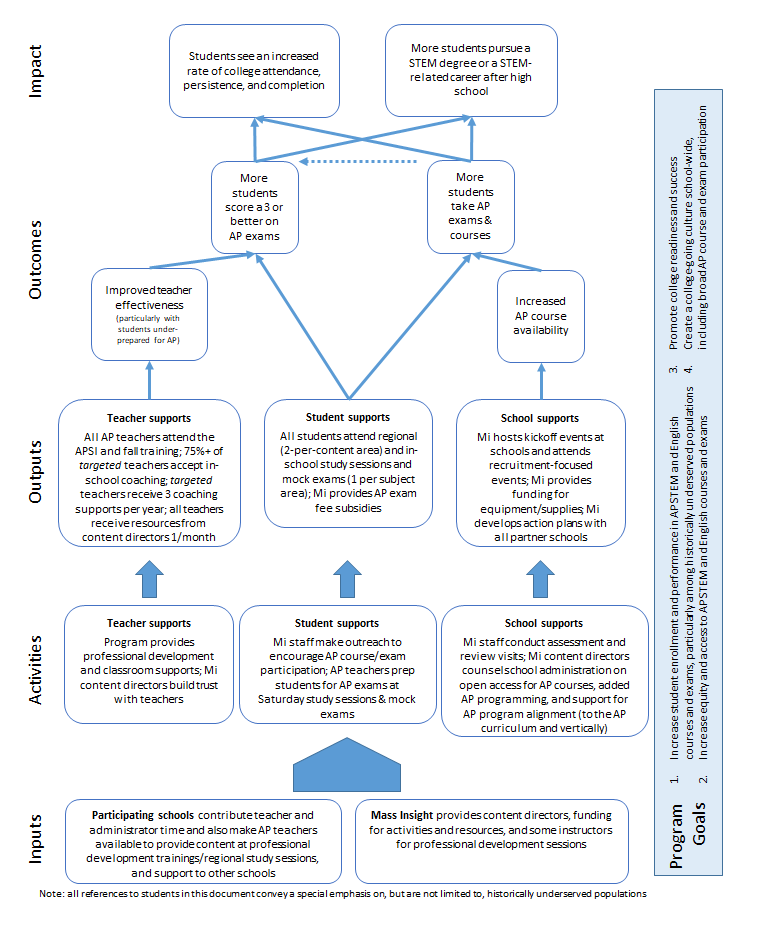 The Year 8 evaluation study will focus on measuring three of the four outcomes included in the logic model: increased AP course availability, more students take AP exams and courses, and more students score a 3 or better on AP exams. Research questions intended to map on to these three outcomes were developed and finalized by DESE, Mi, and UMDI. These research questions fall into four categories and are as follows:AP Course AvailabilityHow many AP science, mathematics, and ELA courses have been available in participating schools over time, particularly in schools with limited offerings for economically disadvantaged and underrepresented minority students?Has there been a change in the availability of AP science, mathematics, and ELA courses in participating schools compared to similar non-participating schools? If change is observed, is it positive (i.e., increased availability of AP science, mathematics, and ELA courses)?AP Course Participation and PassingHas there been a change in the percentage of students—particularly underrepresented and economically disadvantaged students—taking AP science, mathematics, and ELA courses at participating schools compared to similar non-participating schools? If change is observed, is it positive (i.e., increased percentage of students taking AP science, mathematics, and ELA courses)?Has there been a change in the percentage of students—particularly underrepresented and economically disadvantaged students—passing AP science, mathematics, and ELA courses at participating schools compared to similar non-participating schools? If change is observed, is it positive (i.e., increased percentage of students passing AP science, mathematics, and ELA courses)?AP Exam Participation and PassingHas there been a change in the percentage of students—particularly underrepresented and economically disadvantaged students—taking AP science, mathematics, and ELA exams at participating schools compared to similar non-participating schools? If change is observed, is it positive (i.e., increased percentage of students taking AP science, mathematics, and ELA exams)?Has there been a change in the percentage students—particularly underrepresented and economically disadvantaged students—passing AP science, mathematics, and ELA exams at participating schools compared to similar non-participating schools? If change is observed, is it positive (i.e., increased percentage of students passing AP science, mathematics, and ELA exams)?Summary QuestionsWhat can be learned—through descriptive analysis—about trends in AP exam taking?What portion of schools experience marked increases in AP exam participation during their first year of program participation?To answer these research questions, the Year 8 study will deliver a series of reports that will provide descriptive information and measure program outcomes on (1) AP course availability, (2) AP course participation and passing rates, and (3) AP exam participation and passing rates for AP STEM and English courses. With the exception of the report on AP Course Availability, one report with descriptive statistics and one report with the results from the quasi-experimental analysis will be written for each of these outcome areas, for a total of five reports:AP Course Availability ReportAP Course Participation and Passing Rates, Descriptive ReportAP Course Participation and Passing Rates, Analysis ReportAP Exam Participation and Passing Rates, Descriptive ReportAP Exam Participation and Passing Rates, Analysis ReportThis second report presents results from descriptive analyses completed to provide a summary of AP course taking and passing rates in participating schools. Future analyses will address research questions 2 and 3 on AP course taking and passing rates.Information on the data included in these analyses, and how the data was analyzed follows in the next section.Data and Data AnalysisThis report includes a summary of descriptive analyses conducted to assess (1) the rates with which students take AP ELA, math, and/or science courses at schools participating in the AP STEM and English program, and (2) the rates with which students pass AP ELA, math, and/or science courses at participating schools.These analyses are based on AP course data, from the Student Course Schedule (SCS) data file, provided by DESE from SY11 to SY19. Data were merged with corresponding SIMS data in order to identify key demographic information for participating students—where participating students were those in grades 9–12, and were enrolled in schools that are part of the AP STEM and English program. The newly merged data file contained the necessary information to conduct the descriptive analyses—student-level data on which AP courses students were taking and which AP courses students were passing.The descriptive analyses included student-level data from schools that are part of Cohort III through Cohort XI. Cohort III joined the program for the 2010–11 school year, and Cohort XI joined the program for the 2018–19 school year. Student-level data from the schools that are part of Cohort XII (2019–20 school year) are not included in the descriptive analysis because the necessary data was not available for this cohort. Schools that are part of Cohorts I and II are also not included in the descriptive analysis, as SCS data was available starting in the 2010–11 school year (Cohort III). To view the full list of schools that are part of each cohort, and therefore included in the descriptive analysis, please see Table 1 in the appendix. Please note that nine participating schools were not included in the descriptive analysis, because they were identified as not having fully implemented the program by DESE and Mi. These schools were Stoughton High School, Milford High School, Wachusett Regional High School, Frontier Regional High School, Hoosac Valley Middle and High School, Rockland Senior High School, Weymouth High School, William J. Dean Technical High School, and KIPP Academy Lynn Collegiate High School. In total, 119 schools were included in the descriptive analysis.Data summarized in this report include AP course taking and passing rates from 119 schools participating in the AP STEM and English program. Descriptive statistics include the percent of students taking and passing at least one English Language Arts (ELA), math, or science AP course; at least one ELA AP course; at least one math AP course; and at least one science AP course. In order to be considered a course passer a student must have (1) completed the AP course, (2) earned credit, and (3) received a passing letter or numeric grade within the AP course. Results are presented by student groups: all students, race/ethnicity, other student groups of interest (including students eligible for free or reduced-price lunch, economically disadvantaged, English language learners, and students with disabilities), and gender. Separate analyses were conducted by race/ethnicity, gender, and for other student groups of interest including free or reduced-price lunch status (2010-11 through 2013-14 school year), economically disadvantaged status (2014-15 through 2018-19 school year), English language learner status, and disability status. Results show the percent of students taking and passing one or more AP courses by subject and by year, for each student group. Descriptive analyses on student enrollment at participating schools were also conducted. These analyses summarize the number of students enrolled at each school, as well as the student demographic composition of each school, during their first year of participation. Enrollment is given as an overall average (both weighted and unweighted) and is provided for each high school. Demographic characteristics summarized in these analyses include race/ethnicity, gender, and other student groups of interest, including students eligible for free or reduced-price lunch, economically disadvantaged, English language learners, and students with disabilities. See Table 14 in the appendix for more information on demographic characteristics and Tables 15 and 16 in the appendix for information on student enrollment.FindingsThis section presents the findings drawn from AP course taking rates and AP course passing rates for schools participating in the AP STEM and English program. Findings are organized in five subsections. The first four subsections summarize the descriptive analyses of the AP course taking and passing rates among various student groups enrolled in AP ELA, math, and science courses at participating schools. Respectively, the results for these four student groups are organized as follows: (1) all students, (2) race/ethnicity, (3) special populations, and (4) gender. A fifth subsection presents the results of the analyses on student demographic characteristics and student enrollment at participating schools.When interpreting the findings presented within this section, it is important to consider several notes about AP course taking/passing rates, including the following: Students at participating schools were considered an AP course taker if they were enrolled in one or more ELA, math, or science AP course. As the AP STEM and English program aims to increase the proportion of students enrolling in AP courses, the percentage of AP STEM and English course takers was calculated using the total number of students enrolled in 9th–12th grade at the school as the denominator—as opposed to using the total number of students enrolled in AP courses. Students at participating schools were considered an AP course passer if they received a passing grade for at least one of the AP STEM and English courses they were enrolled in. The percentage of AP STEM and English course passers is defined as the number of students passing one or more AP course divided by the number of students taking one or more AP course.Each of the tables referenced in this section are included in the appendix that immediately follows this section of the document.AP Course Taking and Passing Analysis: All StudentsDescriptive analyses on AP course taking rates were conducted for each of the four AP STEM and English academic discipline groupings: ELA, math, or science; ELA; math; and science. As shown in Figure 2, the percentage of students taking any ELA, math, or science AP course has steadily increased since SY11, from 8.9% in SY11 to 16.1% in SY19, an increase of 7.2%. The greatest increases in AP course taking rates were observed between SY11 and SY16, when approximately 1% to 2% increases were observed from year to year. After SY16, only slight variation in the AP course taking rates were observed.Similar results were found when AP course taking rates were broken down by subject: ELA, math, and science. Overall, the percentage of students taking AP ELA, math, and science courses increased over time; although year-to-year trends varied by subject area (see Figure 2). Across the three subject areas, ELA consistently had the highest percentage of students taking an AP course. Further, ELA had the largest increase in the percentage of students taking at least one AP course, with 4.9% of students taking at least one AP ELA course in SY11 and 9.1% of students taking at least one AP ELA course in SY19, an increase of 4.2%. Similar to the aggregated results, the greatest year-to-year increases in the percentage of students taking at least one ELA AP course were observed during the early years of the program. Between SY11 and SY15, an additional 1% of students, approximately, took an AP ELA course each year. After SY15, increases in AP ELA course takers began to plateau. These results suggest that Mi may need to explore with schools additional strategies to increase ELA AP course enrollment—if they aim to further increase the percentage of students taking ELA AP courses—as a similar proportion of students have been enrolled in these courses during recent years.Science also showed its largest year-to-year increases in the percentage of students taking AP science courses during the earlier years of the program. Over time, AP science takers increased from 3.7% in SY11 to a high of 7.7% in SY16. During this timeframe, an additional 0.5% to 1.4% of students took an AP science course each year. The percentage of AP science course takers plateaued after SY16, as small increases or decreases were observed during subsequent years, with 7.3% of all students taking an AP science course in SY19. These results, too, suggest that Mi may need to explore with schools additional options to increase science AP course enrollment, if they aim to further increase the percentage of students taking science AP courses.Over time, math consistently reported the smallest percentage of students taking an AP course across the three subject areas. AP math takers consistently increased from 3.5% of all students in SY11 to 6.7% of all students in SY19. The greatest year-to-year increases in the percentage of math AP course takers occurred sporadically throughout the life of the program, with 0.7% or 0.8% increases observed in SY13, SY15, and SY19. The 0.7% increase observed in SY19 was the highest increase observed across the three subject areas, and helped to close the gap between the percentage of students taking math AP courses and the percentage of students taking science and ELA AP courses.Figure 3 presents the percent of AP course takers who pass one or more AP courses by subject, over time. As shown in the figure, the percentage of students passing any ELA, math, or science AP course has steadily increased since SY11, from 83.9% in SY11 to 91.9% in SY19, an increase of 8.0% (as represented by the black dotted line). The largest increase in AP course passing rates occurred between SY11 and SY12, when an additional 6.7% of students passed at least one ELA, math, or science AP course. After this year, small fluctuations in the percentage of students passing were observed.When broken down by subject—ELA, math, and science—similar trends were observed in AP course passing rates. First, passing rates across individual subject areas started in the low 80th percentile in SY11, and increased to the low 90th percentile in SY19. ELA started as the lowest passing rate across AP subject areas and finished as the highest, increasing from 81.9% in SY11 to 92.5% in SY19, an increase of 10.6%. In general, students passed one or more ELA AP course at a slightly higher rate than math or science AP courses. Math AP course passing rates increased from 83.1% in SY11 to 91.4% in SY19, with an additional 8.3% of students passing. Science reported the smallest gains in the percent of students passing one or more AP courses, starting in SY11 at 84.6%, and ending in SY19 at 90.5%, an overall increase of 5.9%. A second similar trend observed across subject area is that the largest increase in AP passing rates was observed between SY11 and SY12. An increase of 10.4%, 4.8%, and 5.1% were reported for ELA, math, and science AP courses, respectively. In general, there were small fluctuations in AP course passing rates after SY12; however, a few noteworthy increases and decreases include a 3.7% decrease in students passing AP math courses between SY15 and SY16, 5.7% increase in students passing AP math courses between SY16 and SY17, and 3.4% increase in students passing AP science courses between SY17 and SY18.To present the percentage of AP course takers and passers at a more granular level, Table 1 in the appendix (page 23) displays the percentage of AP course takers and passers at each participating school, by year. Schools are organized by cohort, and results are presented for each of the four AP STEM and English academic discipline groupings—(1) ELA, math, or science, (2) ELA, (3) math, (4) and science. As shown in Table 1, the percentage of students taking and passing one or more AP course varies considerably by school. Schools have a minimum of 0% of students taking at least one ELA, math, or science AP course and a maximum of 44% of students taking at least one ELA, math, or science AP course. Schools have a minimum of 0% of students passing at least one ELA, math, or science AP course and a maximum of 100% of students passing at least one ELA, math, or science AP course.AP Course Taking and Passing Analysis: Race/EthnicityTables 2–5 in the appendix (pages 69–72) present the percent of students taking and passing AP courses by race/ethnicity and by subject over time. In general, since SY11, there has been a steady increase in the percentage of students taking any ELA, math, or science AP course across groups. Figure 4 shows the AP course taking rates for students, by race/ethnicity. As shown in the figure, Asian students consistently had the highest percentage of students taking one or more AP course of any subject, increasing from 16.7% in SY11 to 31.0% in SY19, an additional 14.3%. Meanwhile, Hispanic/Latino students consistently had one of the lowest, if not the lowest, percentage of students taking one or more AP courses. Further, the increase in the percentage of Hispanic/Latino students taking AP courses over time was less than other racial/ethnic groups, increasing 4.2% from 7.5% in SY11 to 11.7% in SY19. The other three race/ethnicity groups had steady increases in the percentage of students taking AP courses over time, as follows: African American / Black: 7.2% in SY11 to 13.2% in SY19, an increase of 6.0%.Multi-Race and Non-Hispanic/Latino: 8.7% in SY11 to 16.6% in SY19, an increase of 7.9%.White: 13.5% in SY11 to 20.6 in SY19, an increase of 7.1%.Also shown in Figure 4, two race/ethnicities showed more variation in the percent of students taking AP courses—American Indian or Alaskan Native, and Native Hawaiian or Pacific Islander. The fluctuations observed within each of these two groups may be, in part, due to the small number of students in these groups residing in the state.Within subjects, however, there was wide variation in the percent of given racial/ethnic groups taking at least one AP course. For example, Asian students took at least one math AP course or science AP course at a higher rate than students from other racial/ethnic groups. Also, Hispanic/Latino students took at least one AP course at a lower rate than students from other racial/ethnic groups.All racial/ethnic groups experienced minor increases and decreases in their rate of passing between SY11 and SY19, but overall course passing rates tended to be around 90% across all groups. As shown in Figure 5, the largest fluctuations in passing rates were observed for the American Indian or Alaskan Native and the Native Hawaiian or Pacific Islander groups, in part due to the small number of students from these groups residing in the state. White and Asian students had the highest passing rates, with about 90%, or more, of the takers passing at least one AP course from SY12 to SY19.AP Course Taking and Passing Analysis: Other Student Groups of InterestTables 6–9 in the appendix (pages 73–76) present the percent of students taking and passing one or more AP course by other student groups of interest, including students identified as eligible for free or reduced-price lunch, economically disadvantaged students, English language learners, and students with disabilities. The ‘eligibility for free or reduced-price lunch’ designation was discontinued after SY14 and replaced by an ‘economically disadvantaged’ designation. These designations are similar in their intent (i.e., to identify students who may experience economic hardship), but are not the same. Therefore, comparisons between SY11 to SY14 and SY15 to SY19 cannot be made for these groups. Figure 6 shows the percent of students taking any ELA, math, or science AP course that were identified as eligible for free or reduced-price lunch, economically disadvantaged, English language learner, or student with disabilities. From SY11 to SY14, the percent of students taking any ELA, math, or science AP course that were eligible for free or reduced-price lunch increased 2.3% from 6.9% to 9.2%. The percentage of students deemed economically disadvantaged taking any ELA, math, or science AP course increased a small amount, less than 1%, between SY15 to SY19—from 10.3% to 11.0%. Economically disadvantaged had a maximum of 11.9% of students taking an ELA, math, or science course in SY16. English language learners and students with disabilities took ELA, math, or science AP courses at much lower rates than other student groups of interest. English language learners had a minimum of 2.3% of students taking any ELA, math, or science AP course in SY17 and a maximum of 5.2% of students taking any AP course in SY11. Students with disabilities had a minimum of 1.1% of students taking any ELA, math, or science AP course in SY12 and a maximum of 2.5% of students taking any AP course in SY16 and SY19. When looking across subjects, free or reduced-price lunch or economically disadvantaged students took ELA AP courses at a higher rate than math or science AP courses. English language learners and students with disabilities took one or more ELA AP courses at slightly lower rates than math or science AP courses. As represented in Figure 6, a lower percentage of students from these identified special populations took any AP course in ELA, math, or science than other groups of students. Across all years—SY11 to SY19—the following percentage of students from each special population took an AP course in at least one of three academic fields, ELA, math, or science:2.7% to 5.7% of students eligible for free or reduced-price lunch,3.4% to 7.3% of students identified as economically disadvantaged,0.5% to 3.0% of English language learners, and0.4% to 1.4% of students with disabilities.Passing rates for special population groups fluctuated over time, with the greatest variation observed in students identified as English language learners and students with disabilities (see Figure 7). English language learners had a minimum passing rate of 71.0% in SY11 and a maximum passing rate of 89.5% in SY12 among students taking any ELA, math, or science AP course. Students with disabilities had a minimum passing rate of 67.7% in SY16 and a maximum passing rate of 83.4% in SY13 among students taking any ELA, math, or science AP course. Passing rates for any subject were slightly higher among students identified as eligible for free or reduced-price lunch and economically disadvantaged. Students qualifying for free or reduced-price lunch had a minimum passing rate of 80.2% in SY11 and a maximum passing rate of 90.1% in SY12. Students identified as economically disadvantaged had a minimum passing rate of 86.3% in SY17 and a maximum passing rate of 89.2% in SY18.When disaggregated by subject, students identified as either free or reduced-price lunch or as economically disadvantaged showed the least amount of variation in passing rates among the special populations within subject areas over time. Free or reduced-price lunch passing rates ranged from 89.2% to 92.9% for ELA, 78.9% to 90.9% for math, and 80.3% to 87.9% for science between SY11 and SY14. The economically disadvantaged group passing rates ranged from 87.7% to 90.2% for ELA, 83.2% to 90.1% for math, and 82.3% to 88.3% for science between SY15 and SY19. Meanwhile, English language learners and students with disabilities showed considerably more variation in passing rates over time, particularly for ELA AP courses. English language learners passing rates ranged from 64.5% to 99.6% for ELA, 71.2% to 93.9% for math, and 70.0% to 86.4% for science between SY11 and SY19. Students with disabilities passing rates ranged from 72.8% to 98.4% for ELA, 69.3% to 85.7% for math, and 67.4% to 83.9% for science between SY11 and SY19. Finally, it is worth noting that, for three of the four groups—free or reduced-price lunch, economically disadvantaged, and students with disabilities—ELA AP courses generally had a higher passing rate in comparison to math and science AP courses.AP Course Taking and Passing Rates: GenderTables 10–13 in the appendix (pages 77–80) present the percent of students taking and passing AP courses by gender. Since SY11, the percent of students taking any ELA, math, or science AP course has consistently increased for female and male students. Results show that female students took one or more AP courses at a higher rate than both male or non-binary students. Further, the proportion of female students taking an AP course grew at a higher rate than that of male students. The percent of female students taking any ELA, math, or science AP course increased 8.2% from 13.2% in SY11 to 21.4% in SY19, while the percent of male students taking any ELA, math, or science AP course increased 5.1% from 9.0% in SY11 to 14.1% SY19. Also, the proportion of non-binary students taking any AP course grew at a substantial rate, between SY17 and SY19, increasing from 0% to 15%. Figures 8 through 10 present the percentage of male, female, and non-binary students taking at least one AP course, disaggregated by subject. Female students took ELA, math, and science AP courses at higher rates than male and non-binary students. Over time, female students took one or more ELA AP courses at a rate almost double that of male students (see Figure 8). Additionally, while female students also took math and science AP courses at a higher rate than male students, the gap was much smaller, with the percentage of female students taking those courses only 1% to 3% higher than male students (see Figures 9 and 10). At this time, trends comparing non-binary students across school years, or to male and/or female students cannot be inferred as SY17 was the first year DESE collected data on non-binary students and, as such, there are few years of data for comparison. In addition, at this time, very few students are currently identified as non-binary. With that said, it is worth noting that the percentage of non-binary students taking one or more ELA AP course increased to 12.3% in SY19, and 7.7% of non-binary students took one or more science AP course in SY18.Female and male students passed at similar rates within ELA, math, and science AP courses. ELA AP courses had the highest passing rates among male and female students, ranging between 90.0% to 93.7% for male students and 91.6% to 94.0% for female students. Overall, math and science AP courses had lower passing rates among male and female students; although, passing rates for these two subject areas did increase over time. Between SY11 and SY19, the minimum percentage of males passing at least one math AP course was 83.6% and the maximum was 93.6%, a range spanning 10.0%. During the same period, the minimum percentage of females passing at least one math AP course was 87.0% and the maximum was 93.8%, a range spanning 6.8%. Between SY11 and SY19, the minimum percentage of males passing at least one science AP course was 83.4% and the maximum was 90.3%, a range spanning 6.9%, while the minimum percent of females passing at least one science AP course was 85.9% and the maximum was 91.8%, a range spanning 5.9%. Again, at this time, it is difficult to describe trends in AP course passing rates for non-binary students, particularly because for several of the years and subjects areas, zero non-binary students took an AP class. It is worth noting, though, that 25% of non-binary students who took an ELA AP course in SY19 passed, and 100% of non-binary students who took a science AP course in SY18 passed.Student Demographic Characteristics and Student Enrollment	Information on student demographic characteristics and student enrollment provides important context to the results presented above. As such, please see Tables 14–16 in the appendix for a full presentation of the results from the descriptive analyses on demographic characteristics and student enrollment.Table 14 in the appendix (page 81) presents the weighted and unweighted enrollment averages of student groups at participating schools during their first year of participation. On average, there were slightly more males than females (51% versus 49%, respectively) when looking at the weighted percentages of students by gender. White students were the largest race/ethnic student group (60%) followed by Hispanic/Latino students (21%). On average, of students enrolled in participating schools, 16% were students with disabilities, 7% were English language learners, 47% were eligible to receive free or reduced price lunch, and 34% were economically disadvantaged.  Table 15 in the appendix (page 82) presents the racial/ethnic composition of students enrolled in participating schools during their first year of participation. The racial/ethnic composition of students at participating schools varied widely. The percentage of White students enrolled in an AP STEM and English school ranged from 1.5% to 97.0% with a median of 78.2%. The percentage of Hispanic/Latino students ranged from 0.7% to 91.6% with a median of 9.4% and African American students ranged from 0.2% to 75.8% with a median of 3.3%. The percentage of Asian students ranged from 0.0% to 31.9% with a median of 1.9%. Three race/ethnicity groups—Multi-Race and Non-Hispanic/Latino students, Native Hawaiian or Pacific Islanders, and American Indian or Alaskan Native students—made up very small percentages of school populations. Table 16 in the appendix (page 88) presents the group composition of students enrolled in participating schools during their first year of participation. Results are presented by gender, free or reduced-price lunch status, economically disadvantaged status, English language learner status, and student disability status. The percentage of male students ranged from 30.3% to 64.3% with a median of 50.8%, while the percentage of female students ranged from 35.7% to 69.7% with a median of 49.2%. DESE started collecting data on non-binary students in SY17. The percentage of non-binary students ranged from 0.0% to 0.5%.Like race/ethnicity, the demographic composition of participating schools also varied widely in terms of eligibility for free or reduced-price lunch, economically disadvantaged status, English language learner status, and student disability status across schools during their first year of participation. The measurement for student’s low income status changed in SY15 from using ‘free or reduced-priced lunch’ to the ’economically disadvantaged’ measure. Therefore, findings in this category cannot be compared between SY11–SY14 and SY15–SY19. Between SY11 and SY14, the percent of students receiving free or reduced-price lunch ranged from 7.6% to 85.7% with a median of 43.9%, while the percent of economically disadvantaged students from SY15 to SY19 ranged from 7.7% to 79.6% with a median of 25.2%. The percent of English language learners at participating schools ranged from 0.0% to 48.8% with a median of 2.1%, and the percent students with disabilities ranged from 1.1% to 44.4% with a median of 15.8%. SummaryA primary goal of the AP STEM and English program is to increase student participation and performance in AP ELA, math, and science courses, with a focus on historically underserved students. In line with this goal, descriptive analyses suggest that the program had a positive effect on the percent of students taking and passing AP courses at participating schools.The percent of students taking at least one ELA, math, or science AP course increased over the life of the program, between SY11 and SY19. However, this rate of increase has slowed substantially since SY15. Students took ELA AP courses at higher rates than math or science AP courses, and the largest increase in the percentage of students taking at least one AP course from the early years of the program in SY11 to the most recently completed school year in SY19 also occurred in English. The rate of math and science AP course taking also increased over time, particularly during the earlier years of the program, prior to SY16. Students consistently took math AP courses at lower rates than English or science AP courses. Broken down by race/ethnicity, special populations, and gender several student groups showed steady increases in AP course taking rates over time. These groups included Asian, African American / Black, Hispanic/Latino, Multi-Race and Non-Hispanic/Latino, and White students; students that qualify for free or reduced-price lunch; and male and female students. Other student groups showed more variation in their rate of taking at least one AP ELA, math, or science course. There was also wide variation in AP course taking rates by subject area. For example, Asian students took math and science AP courses at higher rates than students from other race/ethnicity groups, and female students took one or more ELA AP course at higher rates than male and non-binary students. The percent of students passing at least one ELA, math, or science AP course has also increased over the life of the program, between SY11 and SY19. Results varied by student group. While all race/ethnicity groups experienced similar minor increases and decreases in their rate of passing, the passing rate for other student groups of interest fluctuated over time, particularly for students identified as English language learners and students with disabilities. AppendixTable 1: Percentage of AP Course Takers and Passers at Participating Schools, by School and YearTable 2: Percent ELA, Math, or Science Course Takers and Passers, by Race/Ethnicity for Participating SchoolsTable 3: Percent ELA Course Takers and Passers, by Race/Ethnicity for Participating SchoolsTable 4: Percent Math Course Takers and Passers, by Race/Ethnicity for Participating SchoolsTable 5: Percent Science Course Takers and Passers, by Race/Ethnicity for Participating SchoolsTable 6: Percent ELA, Math, or Science Course Takers and Passers, by Student Group of Interest for Participating SchoolsTable 7: Percent ELA Course Takers and Passers, by Student Group of Interest for Participating SchoolsTable 8: Percent Math Course Takers and Passers, by Student Group of Interest for Participating SchoolsTable 9: Percent Science Course Takers and Passers, by Student Group of Interest for Participating SchoolsTable 10: Percent ELA, Math, or Science Course Takers and Passers, by Gender for Participating Schools+ Note: DESE started to collect non-binary data in SY17.Table 11: Percent ELA Course Takers and Passers, by Gender for Participating Schools+ Note: DESE started to collect non-binary data in SY17.Table 12: Percent Math Course Takers and Passers, by Gender for Participating Schools+ Note: DESE started to collect non-binary data in SY17.Table 13: Percent Science Course Takers and Passers, by Gender for Participating Schools+ Note: DESE started to collect non-binary data in SY17.Table 14: Enrollment in AP STEM and English Schools, by Student Group, First Year of ParticipationTable 15: Grades 9–12 Enrollment in AP STEM and English Schools, by Race/Ethnicity, First Year of ParticipationTable 16: Grades 9–12 Enrollment in AP STEM and English Schools, by Student Group of Interest, First Year of Participation+ Note: DESE started to collect non-binary data in SY17.* Note: The use of Free and Reduced-price Lunch was discontinued after SY14 (after Cohort 6) and was replaced by a measurement for Economically Disadvantaged.AP Course Taking and Passing Rates, Descriptive ReportFinal ReportJune 2020Project DirectorJeremiah Johnson, Ph.D.Senior Research ManagerProject ManagerDonna Spraggon, M.Sc.Senior Research AnalystPrimary AnalystKatie Ness, M.S.Research AnalystThe University of Massachusetts Donahue Institute is an outreach and economic development arm of the University of Massachusetts President’s Office. Established in 1971, the Institute strives to connect its clients with the resources of the University, bridging theory and innovation with real world public and private sector applications. For more information: www.donahue.umassp.edu.The Institute’s Applied Research & Program Evaluation (ARPE) group enables education, public health, and human service organizations to make data-driven decisions to enhance program quality and capacity.Specializing in rigorous and innovative social science research methods, ARPE works closely with federal, state, and local agencies, quasi-public agencies, and both non-profit and for-profit organizations to support programmatic and system-wide decision making.The University of Massachusetts Donahue Institute is an outreach and economic development arm of the University of Massachusetts President’s Office. Established in 1971, the Institute strives to connect its clients with the resources of the University, bridging theory and innovation with real world public and private sector applications. For more information: www.donahue.umassp.edu.The Institute’s Applied Research & Program Evaluation (ARPE) group enables education, public health, and human service organizations to make data-driven decisions to enhance program quality and capacity.Specializing in rigorous and innovative social science research methods, ARPE works closely with federal, state, and local agencies, quasi-public agencies, and both non-profit and for-profit organizations to support programmatic and system-wide decision making.Summary of Key FindingsFor all subjects and almost all student groups, the proportion of students taking one or more AP courses increased over time, from SY11 to SY19.The rate at which the proportion of students taking one or more AP courses increased began to slow after SY15.While the percent of AP course passers fluctuated over time, the percent of AP course passers generally increased from SY11 to SY19.Figure 2: Percent of Students Taking an AP Course, Over Time, by SubjectFigure 3: Percent of Students Passing an AP Course, Over Time, by SubjectFigure 4: Percent of  Students Taking any AP Course, Over Time, by Race/EthnicityFigure 5: Percent of  Students Passing any AP Course, Over Time, by Race/EthnicityFigure 6: Percent of  Students Taking any AP Course, Over Time, by Student Groups of InterestFigure 7: Percent of  Students Passing any AP Course, Over Time, by Student Groups of InterestFigure 8: Percent of  Students Taking an ELA AP Course, Over Time, by GenderFigure 9: Percent of  Students Taking a Math AP Course, Over Time, by GenderFigure 10: Percent of  Students Taking a Science AP Course, Over Time, by GenderFigure 11: Percent of  Students Passing Any AP Course, Over Time, by GenderSchool YearTotal Enrollment (N)ELA, Math, or ScienceELA, Math, or ScienceELAELAMathMathScienceScienceSchool YearTotal Enrollment (N)% Takers% Passers% Takers% Passers% Takers% Passers% Takers% PassersAll Participating High SchoolsSY1199,4678.983.94.981.93.583.13.784.6All Participating High SchoolsSY12100,24110.490.65.892.34.087.94.389.7All Participating High SchoolsSY1399,18112.191.47.293.44.788.35.189.0All Participating High SchoolsSY1498,61113.390.88.092.05.088.15.689.3All Participating High SchoolsSY1597,82115.191.58.992.85.889.97.090.5All Participating High SchoolsSY1697,65415.989.89.090.26.086.27.788.8All Participating High SchoolsSY1796,90716.090.68.891.86.291.97.587.9All Participating High SchoolsSY1896,63615.992.59.193.46.093.07.791.3SY1996,03716.191.99.192.56.791.47.390.5Cohort 1 (First participation year SY09)Cohort 1 (First participation year SY09)Cohort 1 (First participation year SY09)Cohort 1 (First participation year SY09)Cohort 1 (First participation year SY09)Cohort 1 (First participation year SY09)Cohort 1 (First participation year SY09)Cohort 1 (First participation year SY09)Cohort 1 (First participation year SY09)Cohort 1 (First participation year SY09)Cohort 1 (First participation year SY09)Chelsea High SchoolSY111,3488.892.45.195.72.594.14.486.4Chelsea High SchoolSY121,32310.487.66.391.62.997.44.782.3Chelsea High SchoolSY131,36711.392.37.992.62.497.06.288.2Chelsea High SchoolSY141,40412.191.27.389.24.184.26.498.9Chelsea High SchoolSY151,52312.890.36.792.27.484.85.892.1Chelsea High SchoolSY161,51714.183.25.387.53.983.111.383.0Chelsea High SchoolSY171,54513.190.67.197.23.291.89.484.1Chelsea High SchoolSY181,53712.489.07.389.32.196.97.290.0Chelsea High SchoolSY191,35811.091.37.491.03.786.03.988.7John D. O’Bryant School of Mathematics and ScienceSY111,00521.595.49.195.68.297.610.492.4John D. O’Bryant School of Mathematics and ScienceSY121,03221.597.710.897.38.498.99.599.0John D. O’Bryant School of Mathematics and ScienceSY131,07123.095.911.796.09.497.09.094.8John D. O’Bryant School of Mathematics and ScienceSY141,07223.494.810.982.18.598.99.998.1John D. O’Bryant School of Mathematics and ScienceSY151,12325.998.311.099.29.199.015.597.7John D. O’Bryant School of Mathematics and ScienceSY161,14030.798.610.897.68.599.021.398.8John D. O’Bryant School of Mathematics and ScienceSY171,12930.757.612.441.410.195.617.046.4John D. O’Bryant School of Mathematics and ScienceSY181,22334.797.218.495.68.699.020.898.0John D. O’Bryant School of Mathematics and ScienceSY191,20142.098.017.699.115.897.423.797.5Malden High SchoolSY111,77514.691.55.692.96.891.79.093.1Malden High SchoolSY121,80414.496.95.796.16.594.08.198.6Malden High SchoolSY131,82413.895.25.594.06.996.88.398.0Malden High SchoolSY141,81215.444.15.264.97.626.39.841.0Malden High SchoolSY151,86916.996.27.495.77.497.810.996.1Malden High SchoolSY161,82218.396.16.497.47.794.312.095.0Malden High SchoolSY171,83316.589.15.590.18.193.310.483.8Malden High SchoolSY181,81016.488.96.789.38.291.39.285.5Malden High SchoolSY191,83212.391.24.678.67.492.67.392.5Marlborough High SchoolSY111,10413.297.36.998.74.2100.07.896.5Marlborough High SchoolSY121,12916.697.311.0100.04.395.97.495.2Marlborough High SchoolSY131,11222.595.612.996.56.5100.011.194.3Marlborough High SchoolSY141,05918.996.513.595.14.1100.08.195.3Marlborough High SchoolSY151,07220.993.38.098.87.098.713.490.3Marlborough High SchoolSY161,07624.574.210.584.19.656.314.171.1Marlborough High SchoolSY171,08223.993.416.595.57.293.610.788.8Marlborough High SchoolSY181,10225.692.918.093.99.891.710.889.9Marlborough High SchoolSY191,06722.995.116.594.37.094.712.191.5North High SchoolSY111,14911.724.65.50.02.924.27.232.5North High SchoolSY121,19314.979.24.796.46.480.36.874.1North High SchoolSY131,26515.470.35.695.811.161.73.691.3North High SchoolSY141,29511.794.16.192.46.097.43.793.8North High SchoolSY151,36113.998.97.999.16.598.94.897.0North High SchoolSY161,33514.596.97.598.06.195.15.495.8North High SchoolSY171,28815.388.39.892.13.187.57.687.8North High SchoolSY181,27914.289.611.390.33.684.85.192.3North High SchoolSY191,26313.785.09.386.45.379.13.680.0Northampton High SchoolSY1188131.794.327.095.07.882.612.094.3Northampton High SchoolSY1288132.291.227.891.010.187.615.089.4Northampton High SchoolSY1390533.793.127.094.712.678.913.490.9Northampton High SchoolSY1490433.895.826.897.58.492.114.991.1Northampton High SchoolSY1590331.594.425.995.313.284.013.094.0Northampton High SchoolSY1688233.994.026.594.012.187.913.889.3Northampton High SchoolSY1787234.692.422.892.515.789.116.482.5Northampton High SchoolSY1886933.894.623.797.615.098.515.990.6Northampton High SchoolSY1984831.496.220.098.217.894.020.294.2Revere High SchoolSY111,4579.191.74.286.95.693.82.992.9Revere High SchoolSY121,51210.394.23.295.84.495.55.691.8Revere High SchoolSY131,52312.592.13.585.27.693.05.191.0Revere High SchoolSY141,55213.090.62.697.58.390.75.486.9Revere High SchoolSY151,70314.688.44.694.99.992.95.284.1Revere High SchoolSY161,76613.695.03.292.99.197.55.591.8Revere High SchoolSY171,83013.290.93.395.18.993.85.087.0Revere High SchoolSY181,98413.090.73.188.79.193.35.089.0Revere High SchoolSY191,97111.189.93.588.29.192.71.880.6Springfield Central High SchoolSY112,03011.579.16.391.34.755.82.891.1Springfield Central High SchoolSY122,06410.390.15.793.23.190.63.086.9Springfield Central High SchoolSY132,02210.694.46.590.14.795.82.6100.0Springfield Central High SchoolSY142,07411.795.96.597.84.296.63.993.8Springfield Central High SchoolSY151,98613.290.96.986.25.295.24.595.6Springfield Central High SchoolSY161,96111.489.75.494.34.985.63.589.9Springfield Central High SchoolSY172,0319.593.24.494.44.096.32.383.0Springfield Central High SchoolSY182,04913.795.48.995.63.891.06.191.1Springfield Central High SchoolSY192,10412.991.510.294.43.084.14.090.5Cohort 2 (First participation year SY10)Cohort 2 (First participation year SY10)Cohort 2 (First participation year SY10)Cohort 2 (First participation year SY10)Cohort 2 (First participation year SY10)Cohort 2 (First participation year SY10)Cohort 2 (First participation year SY10)Cohort 2 (First participation year SY10)Cohort 2 (First participation year SY10)Cohort 2 (First participation year SY10)Cohort 2 (First participation year SY10)Attleboro High SchoolSY111,72112.997.75.999.06.898.36.498.2Attleboro High SchoolSY121,75614.696.56.598.26.999.28.094.3Attleboro High SchoolSY131,73718.497.515.098.58.295.13.696.8Attleboro High SchoolSY141,68818.195.714.295.86.794.74.994.0Attleboro High SchoolSY151,69416.652.513.063.35.610.52.853.2Attleboro High SchoolSY161,66413.349.58.466.95.07.24.942.7Attleboro High SchoolSY171,66114.198.39.099.35.596.73.698.3Attleboro High SchoolSY181,69214.198.36.396.35.999.07.2100.0Attleboro High SchoolSY191,73214.597.67.697.06.899.13.396.6B.M.C. Durfee High SchoolSY112,2588.755.15.355.02.420.43.760.7B.M.C. Durfee High SchoolSY122,2289.246.65.845.72.725.03.351.4B.M.C. Durfee High SchoolSY132,27610.144.16.552.03.637.83.230.1B.M.C. Durfee High SchoolSY142,25310.066.76.970.32.644.83.573.4B.M.C. Durfee High SchoolSY152,24912.491.89.295.23.688.84.087.8B.M.C. Durfee High SchoolSY162,21112.758.07.872.35.740.05.262.3B.M.C. Durfee High SchoolSY172,12311.097.47.398.15.199.13.892.6B.M.C. Durfee High SchoolSY182,1128.895.12.893.25.396.44.090.6B.M.C. Durfee High SchoolSY192,09611.389.05.092.46.088.97.087.8Dedham High SchoolSY1180315.894.59.894.97.798.44.792.1Dedham High SchoolSY1278415.998.48.398.57.498.37.996.8Dedham High SchoolSY1376520.198.78.0100.011.698.98.096.7Dedham High SchoolSY1476721.595.211.392.09.493.110.795.1Dedham High SchoolSY1570023.190.710.992.19.697.011.490.0Dedham High SchoolSY1671822.697.58.998.410.794.810.798.7Dedham High SchoolSY1773922.398.86.9100.09.397.113.499.0Dedham High SchoolSY1873426.894.99.397.110.296.017.093.6Dedham High SchoolSY1974826.694.012.890.615.894.110.886.4Easthampton High SchoolSY1144513.593.38.194.42.2100.08.188.9Easthampton High SchoolSY1244518.9100.016.2100.04.0100.06.5100.0Easthampton High SchoolSY1345220.1100.019.9100.01.5100.03.8100.0Easthampton High SchoolSY1445525.5100.024.6100.07.0100.02.0100.0Easthampton High SchoolSY1544927.698.427.299.27.897.13.876.5Easthampton High SchoolSY1645029.197.728.497.74.9100.02.4100.0Easthampton High SchoolSY1746722.398.122.398.13.493.82.691.7Easthampton High SchoolSY1846223.697.223.697.26.996.91.988.9Easthampton High SchoolSY1946925.898.325.498.38.795.13.0100.0MATCH Charter Public SchoolSY1122840.889.229.877.916.291.918.993.0MATCH Charter Public SchoolSY1223232.385.321.177.614.794.117.280.0MATCH Charter Public SchoolSY1323326.293.420.691.79.095.26.493.3MATCH Charter Public SchoolSY1425929.794.825.994.07.7100.06.2100.0MATCH Charter Public SchoolSY1527824.585.319.490.77.685.74.761.5MATCH Charter Public SchoolSY1629825.274.720.572.17.0100.07.782.6MATCH Charter Public SchoolSY1730719.9100.017.3100.07.595.77.595.7MATCH Charter Public SchoolSY1832117.893.013.793.28.796.43.7100.0MATCH Charter Public SchoolSY1931612.397.410.897.18.5100.06.078.9Methuen High SchoolSY111,7948.694.83.892.84.896.50.00.0Methuen High SchoolSY121,78511.093.46.092.55.494.80.00.0Methuen High SchoolSY131,7989.595.96.093.53.998.60.00.0Methuen High SchoolSY141,73711.697.05.998.06.296.30.00.0Methuen High SchoolSY151,77921.794.011.596.66.194.511.991.5Methuen High SchoolSY161,87617.395.46.495.95.893.59.895.1Methuen High SchoolSY171,86819.289.46.587.65.789.712.387.3Methuen High SchoolSY181,94816.385.55.689.17.391.68.880.7Methuen High SchoolSY191,97913.494.34.291.75.194.17.594.6Peabody Veterans Memorial HighSY111,8557.997.30.00.03.697.05.398.0Peabody Veterans Memorial HighSY121,8298.696.20.00.04.394.95.698.1Peabody Veterans Memorial HighSY131,81210.495.80.00.04.495.07.795.7Peabody Veterans Memorial HighSY141,82510.497.40.00.05.197.86.297.4Peabody Veterans Memorial HighSY151,6935.987.00.00.04.086.63.190.4Peabody Veterans Memorial HighSY161,61710.695.30.00.05.392.96.794.4Peabody Veterans Memorial HighSY171,53012.096.20.00.08.794.74.897.3Peabody Veterans Memorial HighSY181,4729.793.70.00.04.993.15.592.6Peabody Veterans Memorial HighSY191,4258.596.70.00.05.194.44.498.4Randolph High SchoolSY1173418.794.911.398.89.488.49.895.8Randolph High SchoolSY1276516.693.77.194.410.793.96.395.8Randolph High SchoolSY1376118.589.410.291.09.787.87.492.9Randolph High SchoolSY1472717.994.610.094.57.096.110.396.0Randolph High SchoolSY1570315.695.57.394.16.897.98.498.3Randolph High SchoolSY1669414.698.05.6100.08.998.44.596.8Randolph High SchoolSY1767914.097.96.6100.07.598.08.596.6Randolph High SchoolSY1870818.494.610.595.97.985.711.496.3Randolph High SchoolSY1964615.995.16.297.510.293.98.596.4South High Community SchoolSY111,29715.431.08.60.09.638.45.024.6South High Community SchoolSY121,33717.990.08.898.310.281.66.693.2South High Community SchoolSY131,28817.993.58.297.28.590.89.992.1South High Community SchoolSY141,26423.786.313.283.29.984.010.092.9South High Community SchoolSY151,32327.198.311.099.311.997.519.098.0South High Community SchoolSY161,34227.576.217.473.812.866.916.779.5South High Community SchoolSY171,39621.185.88.695.84.889.614.282.8South High Community SchoolSY181,38517.490.09.786.75.188.610.591.8South High Community SchoolSY191,37920.287.48.389.67.292.912.984.8Springfield High School of Science and TechnologySY111,2383.287.21.987.01.488.20.788.9Springfield High School of Science and TechnologySY121,4003.280.01.787.50.677.81.668.2Springfield High School of Science and TechnologySY131,3744.588.72.876.90.7100.02.393.8Springfield High School of Science and TechnologySY141,5105.577.12.263.61.380.03.189.4Springfield High School of Science and TechnologySY151,3558.775.42.377.42.552.96.185.5Springfield High School of Science and TechnologySY161,3649.286.56.285.90.790.05.086.8Springfield High School of Science and TechnologySY171,33210.179.15.080.62.587.95.073.1Springfield High School of Science and TechnologySY181,29113.175.18.482.64.572.47.465.3Springfield High School of Science and TechnologySY191,2449.679.04.983.64.084.06.559.3Winthrop High SchoolSY1153622.699.26.3100.012.198.510.8100.0Winthrop High SchoolSY1249723.799.28.7100.09.1100.013.798.5Winthrop High SchoolSY1354627.899.310.1100.013.495.917.2100.0Winthrop High SchoolSY1455828.598.19.7100.012.097.020.698.3Winthrop High SchoolSY1553726.895.87.6100.013.497.214.388.3Winthrop High SchoolSY1654026.995.912.698.513.393.111.596.8Winthrop High SchoolSY1756327.994.311.495.314.490.116.786.2Winthrop High SchoolSY1860120.896.815.595.77.3100.013.096.2Winthrop High SchoolSY1959526.198.717.3100.011.998.613.698.8Cohort 3 (First participation year SY11)Cohort 3 (First participation year SY11)Cohort 3 (First participation year SY11)Cohort 3 (First participation year SY11)Cohort 3 (First participation year SY11)Cohort 3 (First participation year SY11)Cohort 3 (First participation year SY11)Cohort 3 (First participation year SY11)Cohort 3 (First participation year SY11)Cohort 3 (First participation year SY11)Cohort 3 (First participation year SY11)Agawam High SchoolSY111,33713.493.97.499.07.094.64.590.0Agawam High SchoolSY121,35117.990.911.997.55.187.08.583.5Agawam High SchoolSY131,32720.898.917.998.34.493.28.596.5Agawam High SchoolSY141,29016.497.611.896.75.093.88.495.4Agawam High SchoolSY151,28018.493.613.293.54.594.79.590.9Agawam High SchoolSY161,24919.092.414.790.84.294.38.994.6Agawam High SchoolSY171,21618.594.713.298.14.292.210.191.9Agawam High SchoolSY181,16517.995.714.696.52.696.78.696.0Agawam High SchoolSY191,10420.497.815.897.74.7100.011.096.7Athol High SchoolSY1144518.794.013.3100.07.493.95.282.6Athol High SchoolSY1238517.193.912.595.85.795.52.990.9Athol High SchoolSY1338417.788.210.492.55.290.08.378.1Athol High SchoolSY1437315.563.88.371.09.155.90.00.0Athol High SchoolSY1538020.592.313.794.217.193.86.676.0Athol High SchoolSY1635422.393.712.797.815.387.06.891.7Athol High SchoolSY1734821.681.315.874.56.381.89.885.3Athol High SchoolSY1836215.589.39.482.47.2100.04.180.0Athol High SchoolSY1933511.392.19.997.02.4100.03.666.7Bellingham High SchoolSY1170914.198.012.498.92.092.95.8100.0Bellingham High SchoolSY1268516.997.414.299.03.190.56.697.8Bellingham High SchoolSY1366817.494.813.396.64.583.39.793.8Bellingham High SchoolSY1462520.896.916.698.13.4100.09.096.4Bellingham High SchoolSY1559919.598.315.7100.05.296.86.297.3Bellingham High SchoolSY1654718.895.116.395.59.095.95.990.6Bellingham High SchoolSY1755416.291.111.792.36.185.35.480.0Bellingham High SchoolSY1858216.294.78.6100.03.8100.010.591.8Bellingham High SchoolSY1957917.190.98.395.87.495.34.573.1Blackstone Valley Regional Vocational Technical High SchoolSY111,1465.496.82.593.12.4100.00.7100.0Blackstone Valley Regional Vocational Technical High SchoolSY121,1479.7100.04.8100.02.0100.05.4100.0Blackstone Valley Regional Vocational Technical High SchoolSY131,15318.099.012.5100.04.794.47.198.8Blackstone Valley Regional Vocational Technical High SchoolSY141,16420.699.617.4100.04.1100.07.497.7Blackstone Valley Regional Vocational Technical High SchoolSY151,18519.2100.012.8100.05.7100.08.5100.0Blackstone Valley Regional Vocational Technical High SchoolSY161,19920.997.613.999.45.098.311.394.8Blackstone Valley Regional Vocational Technical High SchoolSY171,20621.895.813.897.05.592.411.794.3Blackstone Valley Regional Vocational Technical High SchoolSY181,22322.099.314.1100.04.7100.012.498.7Blackstone Valley Regional Vocational Technical High SchoolSY191,23017.699.59.499.14.5100.011.099.3Boston Collegiate Charter SchoolSY1116217.996.615.496.03.7100.06.2100.0Boston Collegiate Charter SchoolSY1219923.191.320.190.04.577.87.5100.0Boston Collegiate Charter SchoolSY1322225.796.519.895.515.388.27.2100.0Boston Collegiate Charter SchoolSY1425221.098.115.9100.012.393.53.2100.0Boston Collegiate Charter SchoolSY1529622.698.515.5100.013.297.45.493.8Boston Collegiate Charter SchoolSY1630629.195.519.398.313.795.28.288.0Boston Collegiate Charter SchoolSY1730232.594.921.595.414.695.513.692.7Boston Collegiate Charter SchoolSY1831331.094.814.497.818.289.512.8100.0Boston Collegiate Charter SchoolSY1931328.495.515.397.915.091.512.8100.0Boston Community Leadership AcademySY1145120.693.518.296.34.986.43.876.5Boston Community Leadership AcademySY1247217.898.816.598.75.596.22.5100.0Boston Community Leadership AcademySY1349223.094.717.797.712.094.94.385.7Boston Community Leadership AcademySY1451715.595.013.398.69.383.30.00.0Boston Community Leadership AcademySY1551822.492.218.396.813.378.33.990.0Boston Community Leadership AcademySY1650227.795.025.396.111.493.03.470.6Boston Community Leadership AcademySY1749620.459.417.364.07.352.80.00.0Boston Community Leadership AcademySY1847417.5100.011.2100.012.0100.00.00.0Boston Community Leadership AcademySY1947215.978.712.384.59.767.40.00.0Brighton High SchoolSY111,2238.987.26.592.53.492.73.576.7Brighton High SchoolSY121,1308.392.66.393.03.589.73.695.1Brighton High SchoolSY131,09211.188.48.786.34.387.24.988.7Brighton High SchoolSY1497410.791.38.295.03.086.25.479.2Brighton High SchoolSY1596011.384.38.487.72.295.25.659.3Brighton High SchoolSY169228.188.05.987.02.595.72.481.8Brighton High SchoolSY177979.079.27.075.03.380.83.180.0Brighton High SchoolSY1868211.374.07.570.63.286.46.374.4Brighton High SchoolSY1956412.169.16.683.82.773.37.672.1Burncoat High SchoolSY111,07215.34.914.20.03.115.22.610.7Burncoat High SchoolSY121,01616.391.612.088.54.691.55.390.7Burncoat High SchoolSY131,03015.591.310.988.43.388.28.096.3Burncoat High SchoolSY1499618.985.612.477.48.068.813.481.2Burncoat High SchoolSY151,00019.597.912.596.83.8100.013.697.1Burncoat High SchoolSY161,02615.991.48.087.82.095.210.693.6Burncoat High SchoolSY171,00914.587.78.288.03.2100.09.687.6Burncoat High SchoolSY181,01815.693.77.992.53.992.511.893.3Burncoat High SchoolSY191,06713.177.95.463.84.389.18.281.8Community Academy of Science and HealthSY1140214.980.012.978.84.288.20.00.0Community Academy of Science and HealthSY1237416.380.313.680.48.076.74.053.3Community Academy of Science and HealthSY1339617.279.413.983.69.383.84.075.0Community Academy of Science and HealthSY1438115.586.410.284.62.680.07.990.0Community Academy of Science and HealthSY1534916.380.712.688.63.491.712.955.6Community Academy of Science and HealthSY1639216.893.913.594.34.6100.09.280.6Community Academy of Science and HealthSY1734218.770.314.383.71.5100.012.063.4Community Academy of Science and HealthSY1838919.592.116.290.51.0100.08.797.1Community Academy of Science and HealthSY1934626.084.421.487.86.979.22.666.7Douglas High SchoolSY1146515.197.110.598.07.594.33.4100.0Douglas High SchoolSY1246214.1100.06.5100.05.6100.05.0100.0Douglas High SchoolSY1344617.797.52.2100.011.798.111.292.0Douglas High SchoolSY1445317.9100.03.8100.010.8100.09.7100.0Douglas High SchoolSY1540919.698.810.8100.010.595.37.6100.0Douglas High SchoolSY1640321.1100.010.9100.011.2100.010.4100.0Douglas High SchoolSY1739317.898.68.7100.09.9100.06.195.8Douglas High SchoolSY1838218.6100.010.5100.09.9100.06.395.8Douglas High SchoolSY1939719.496.111.697.88.8100.08.894.3East Boston High SchoolSY111,3767.595.14.4100.03.698.04.591.9East Boston High SchoolSY121,3669.488.37.395.03.190.74.178.6East Boston High SchoolSY131,33811.090.57.795.15.391.55.964.6East Boston High SchoolSY141,3428.988.33.791.84.187.34.386.2East Boston High SchoolSY151,50211.487.15.596.34.180.67.382.6East Boston High SchoolSY161,48912.193.33.790.94.392.27.992.3East Boston High SchoolSY171,48017.792.47.494.59.392.77.585.6East Boston High SchoolSY181,3448.093.53.190.53.8100.02.691.4East Boston High SchoolSY191,17812.185.97.091.55.581.54.683.3Edward M. Kennedy Academy for Health CareersSY1121828.096.715.197.011.5100.07.393.8Edward M. Kennedy Academy for Health CareersSY1222529.395.516.491.915.1100.06.292.9Edward M. Kennedy Academy for Health CareersSY1327514.595.07.3100.05.1100.07.390.0Edward M. Kennedy Academy for Health CareersSY1433122.790.717.888.16.395.25.182.4Edward M. Kennedy Academy for Health CareersSY1535918.497.011.797.65.8100.05.890.5Edward M. Kennedy Academy for Health CareersSY1634122.994.917.695.06.5100.04.781.3Edward M. Kennedy Academy for Health CareersSY1735922.891.520.990.73.692.35.0100.0Edward M. Kennedy Academy for Health CareersSY1838017.198.513.998.13.9100.05.0100.0Edward M. Kennedy Academy for Health CareersSY1938322.294.120.992.50.00.04.794.4Greenfield High SchoolSY113770.00.00.00.00.00.00.00.0Greenfield High SchoolSY1235922.392.518.791.07.084.08.993.8Greenfield High SchoolSY1336421.493.620.391.95.590.07.492.6Greenfield High SchoolSY1437923.586.520.190.86.383.311.665.9Greenfield High SchoolSY1537228.882.224.282.28.966.716.780.6Greenfield High SchoolSY1635424.988.622.092.311.079.511.658.5Greenfield High SchoolSY1735621.188.014.390.211.297.510.188.9Greenfield High SchoolSY1833219.393.817.286.010.594.39.662.5Greenfield High SchoolSY1936118.090.813.693.98.089.78.674.2Mashpee High SchoolSY1146728.597.722.598.17.994.611.396.2Mashpee High SchoolSY1245328.996.921.695.911.594.215.092.6Mashpee High SchoolSY1343927.195.021.496.812.196.212.390.7Mashpee High SchoolSY1443223.690.215.387.94.685.013.496.6Mashpee High SchoolSY1543123.754.913.570.76.33.717.248.6Mashpee High SchoolSY1642221.695.611.6100.07.1100.015.293.8Mashpee High SchoolSY1741520.787.29.992.75.3100.014.985.5Mashpee High SchoolSY1845123.195.210.291.38.2100.016.293.2Mashpee High SchoolSY1945417.685.011.788.75.5100.011.580.8Middleborough High SchoolSY1185212.367.64.666.77.468.32.052.9Middleborough High SchoolSY1281518.870.67.667.710.872.74.942.5Middleborough High SchoolSY1384518.562.27.541.38.976.08.042.6Middleborough High SchoolSY1479215.490.27.891.97.895.24.065.6Middleborough High SchoolSY1577818.693.88.095.211.397.77.391.2Middleborough High SchoolSY1677222.295.99.197.111.797.88.389.1Middleborough High SchoolSY1769423.995.810.197.111.197.49.484.6Middleborough High SchoolSY1871819.895.87.798.210.794.86.795.8Middleborough High SchoolSY1976617.994.99.894.78.196.85.192.3Narragansett Regional High SchoolSY114534.695.22.691.74.490.02.0100.0Narragansett Regional High SchoolSY124439.597.63.4100.05.9100.03.292.9Narragansett Regional High SchoolSY1342911.998.07.793.97.2100.03.7100.0Narragansett Regional High SchoolSY143857.8100.04.2100.06.596.00.00.0Narragansett Regional High SchoolSY1538210.797.68.994.13.1100.04.7100.0Narragansett Regional High SchoolSY1637813.296.09.3100.06.696.05.895.5Narragansett Regional High SchoolSY1737113.596.09.2100.06.595.84.387.5Narragansett Regional High SchoolSY1834121.795.915.298.17.696.25.094.1Narragansett Regional High SchoolSY1932016.692.511.694.66.390.04.7100.0Norton High SchoolSY117589.294.30.00.05.595.24.487.9Norton High SchoolSY1272510.694.80.00.06.898.05.489.7Norton High SchoolSY1370711.096.20.00.06.693.66.2100.0Norton High SchoolSY1471513.393.70.00.011.791.73.5100.0Norton High SchoolSY157319.791.50.00.09.292.52.193.3Norton High SchoolSY1676711.0100.00.00.06.998.18.595.4Norton High SchoolSY1776012.494.70.00.010.994.03.6100.0Norton High SchoolSY1873811.097.50.00.08.096.65.3100.0Norton High SchoolSY1971011.791.60.00.06.593.57.790.9Quaboag Regional Middle High SchoolSY1137215.694.88.3100.08.990.94.393.8Quaboag Regional Middle High SchoolSY1235218.296.913.6100.06.591.32.8100.0Quaboag Regional Middle High SchoolSY1334320.4100.019.598.56.7100.04.192.9Quaboag Regional Middle High SchoolSY1436419.295.715.996.67.496.32.287.5Quaboag Regional Middle High SchoolSY1538319.398.610.4100.07.896.76.5100.0Quaboag Regional Middle High SchoolSY1639614.494.710.697.62.5100.03.585.7Quaboag Regional Middle High SchoolSY1736516.488.312.188.68.290.00.00.0Quaboag Regional Middle High SchoolSY1836721.591.118.894.25.490.04.493.8Quaboag Regional Middle High SchoolSY1935023.797.619.7100.09.791.20.00.0Salem Academy Charter SchoolSY1114419.496.413.9100.04.9100.011.888.2Salem Academy Charter SchoolSY1214320.396.617.596.07.090.09.192.3Salem Academy Charter SchoolSY1315920.897.010.1100.09.493.311.394.4Salem Academy Charter SchoolSY1418014.492.312.295.57.284.66.181.8Salem Academy Charter SchoolSY1518717.690.912.891.79.194.18.675.0Salem Academy Charter SchoolSY1620522.088.914.690.07.393.317.688.9Salem Academy Charter SchoolSY1722615.594.39.7100.08.489.58.094.4Salem Academy Charter SchoolSY1825617.691.19.4100.06.694.113.379.4Salem Academy Charter SchoolSY1927025.997.119.398.18.9100.013.091.4Salem High SchoolSY111,22710.596.15.991.73.397.54.798.3Salem High SchoolSY121,22310.596.95.598.53.595.37.095.3Salem High SchoolSY131,14411.395.36.498.63.191.46.397.2Salem High SchoolSY141,07318.992.110.797.46.681.710.590.3Salem High SchoolSY151,00915.793.79.593.82.8100.011.493.9Salem High SchoolSY1693615.793.98.496.24.289.710.693.9Salem High SchoolSY1792614.488.04.895.54.886.410.785.9Salem High SchoolSY1891615.584.57.587.02.486.410.483.2Salem High SchoolSY1991015.688.07.887.33.587.511.190.1South Hadley Senior High SchoolSY1164818.296.611.797.45.288.29.396.7South Hadley Senior High SchoolSY1263221.494.816.598.19.394.97.693.8South Hadley Senior High SchoolSY1360725.996.820.499.29.192.712.793.5South Hadley Senior High SchoolSY1460126.396.221.696.96.885.412.598.7South Hadley Senior High SchoolSY1555823.795.519.998.27.092.38.695.8South Hadley Senior High SchoolSY1654219.292.314.298.75.289.37.785.7South Hadley Senior High SchoolSY1753721.293.012.7100.08.286.410.188.9South Hadley Senior High SchoolSY1854723.496.915.296.45.593.314.192.2South Hadley Senior High SchoolSY1955116.395.610.996.79.696.25.893.8Turners Falls High SchoolSY1129414.688.46.8100.09.982.82.0100.0Turners Falls High SchoolSY1228121.076.36.483.38.278.310.776.7Turners Falls High SchoolSY1328120.382.58.282.69.384.68.587.5Turners Falls High SchoolSY1426013.594.36.988.96.988.93.1100.0Turners Falls High SchoolSY1525214.366.77.970.07.568.46.066.7Turners Falls High SchoolSY1623214.797.16.9100.06.085.75.2100.0Turners Falls High SchoolSY1722814.093.87.594.111.088.02.6100.0Turners Falls High SchoolSY1821812.485.25.5100.010.682.64.177.8Turners Falls High SchoolSY192027.981.35.090.06.484.62.5100.0Uxbridge High SchoolSY1144019.5100.08.4100.06.8100.08.0100.0Uxbridge High SchoolSY1245117.7100.010.4100.05.8100.05.1100.0Uxbridge High SchoolSY1346219.998.99.5100.08.7100.07.497.1Uxbridge High SchoolSY1446912.696.65.1100.03.4100.05.592.3Uxbridge High SchoolSY1548516.196.29.193.24.9100.05.2100.0Uxbridge High SchoolSY1654916.096.67.895.37.797.63.895.2Uxbridge High SchoolSY1747815.994.710.395.99.0100.03.688.2Uxbridge High SchoolSY1847717.098.89.697.811.3100.07.1100.0Uxbridge High SchoolSY1944917.198.710.9100.010.998.06.5100.0Ware Junior Senior High SchoolSY113157.391.35.1100.00.00.03.280.0Ware Junior Senior High SchoolSY1228910.0100.08.7100.00.00.03.5100.0Ware Junior Senior High SchoolSY1327816.587.011.593.84.753.86.1100.0Ware Junior Senior High SchoolSY1427410.296.47.795.20.00.03.6100.0Ware Junior Senior High SchoolSY1525912.7100.08.9100.05.8100.04.2100.0Ware Junior Senior High SchoolSY1627911.593.87.595.23.680.03.9100.0Ware Junior Senior High SchoolSY1727816.597.87.695.29.0100.05.0100.0Ware Junior Senior High SchoolSY1827613.8100.05.493.38.7100.03.6100.0Ware Junior Senior High SchoolSY1927214.797.57.795.25.1100.05.1100.0Worcester Technical High SchoolSY111,4007.118.04.20.02.30.01.969.2Worcester Technical High SchoolSY121,3667.597.15.197.12.096.41.9100.0Worcester Technical High SchoolSY131,3558.991.74.693.72.886.83.890.2Worcester Technical High SchoolSY141,35810.593.74.394.82.982.55.798.7Worcester Technical High SchoolSY151,40411.9100.04.8100.05.4100.04.1100.0Worcester Technical High SchoolSY161,35814.494.95.490.55.794.96.895.7Worcester Technical High SchoolSY171,38914.092.84.092.77.893.64.593.7Worcester Technical High SchoolSY181,38914.594.54.096.46.695.66.293.0Worcester Technical High SchoolSY191,42610.496.64.396.74.495.23.898.1Cohort 4 (First participation year SY12)Cohort 4 (First participation year SY12)Cohort 4 (First participation year SY12)Cohort 4 (First participation year SY12)Cohort 4 (First participation year SY12)Cohort 4 (First participation year SY12)Cohort 4 (First participation year SY12)Cohort 4 (First participation year SY12)Cohort 4 (First participation year SY12)Cohort 4 (First participation year SY12)Cohort 4 (First participation year SY12)Danvers High SchoolSY1199511.698.34.7100.06.7100.02.391.3Danvers High SchoolSY121,01715.740.07.046.511.228.93.742.1Danvers High SchoolSY131,03117.996.26.897.113.197.85.494.6Danvers High SchoolSY141,03820.293.38.594.314.391.24.795.9Danvers High SchoolSY151,03922.193.912.1100.015.688.96.396.9Danvers High SchoolSY161,01520.596.212.5100.012.292.78.496.5Danvers High SchoolSY1797223.987.913.594.714.580.95.993.0Danvers High SchoolSY1893820.690.712.995.912.482.85.396.0Danvers High SchoolSY1992822.685.78.997.613.677.87.893.1Dracut High SchoolSY111,1137.798.82.8100.02.8100.05.798.4Dracut High SchoolSY121,08011.399.25.098.12.8100.08.098.8Dracut High SchoolSY131,04315.392.58.898.94.377.87.593.6Dracut High SchoolSY1494914.494.98.098.73.875.08.294.9Dracut High SchoolSY1585615.596.28.997.43.6100.08.594.5Dracut High SchoolSY1683716.097.88.597.23.693.39.497.5Dracut High SchoolSY1780113.790.06.9100.03.1100.07.673.8Dracut High SchoolSY1883616.991.56.798.24.892.510.488.5Dracut High SchoolSY1987414.297.66.4100.05.0100.07.495.4New Mission High SchoolSY1125121.196.217.595.510.096.010.496.2New Mission High SchoolSY1225723.096.619.596.09.796.012.196.8New Mission High SchoolSY1326334.290.030.488.810.696.414.889.7New Mission High SchoolSY1429325.395.919.194.69.6100.015.088.6New Mission High SchoolSY1530123.993.118.390.99.396.415.993.8New Mission High SchoolSY1631935.196.429.596.814.495.718.890.0New Mission High SchoolSY1732035.394.731.693.114.197.819.784.1New Mission High SchoolSY1832039.793.736.395.712.294.921.692.8New Mission High SchoolSY1934342.692.542.091.015.298.119.284.8Nipmuc Regional High SchoolSY117489.1100.03.9100.02.9100.05.3100.0Nipmuc Regional High SchoolSY1272514.198.08.698.43.9100.07.798.2Nipmuc Regional High SchoolSY1372314.898.18.3100.05.995.37.9100.0Nipmuc Regional High SchoolSY1465721.097.89.1100.010.795.711.1100.0Nipmuc Regional High SchoolSY1562318.599.17.4100.011.2100.010.098.4Nipmuc Regional High SchoolSY1661020.796.87.7100.013.395.18.9100.0Nipmuc Regional High SchoolSY1758324.999.313.698.714.2100.09.6100.0Nipmuc Regional High SchoolSY1862625.197.511.5100.011.2100.014.795.7Nipmuc Regional High SchoolSY1965321.098.510.198.510.497.111.098.6Northbridge High SchoolSY116377.1100.03.0100.02.8100.03.1100.0Northbridge High SchoolSY1267018.198.39.1100.07.398.08.498.2Northbridge High SchoolSY1369319.899.310.4100.06.9100.09.298.4Northbridge High SchoolSY1467218.595.210.998.68.3100.06.383.3Northbridge High SchoolSY1565016.099.08.398.16.2100.08.398.1Northbridge High SchoolSY1660519.399.19.8100.04.5100.09.698.3Northbridge High SchoolSY1758424.0100.018.0100.03.1100.08.2100.0Northbridge High SchoolSY1856720.699.110.8100.02.3100.011.698.5Northbridge High SchoolSY1954219.998.111.8100.04.495.87.795.2Palmer High SchoolSY114385.365.23.061.53.076.90.950.0Palmer High SchoolSY1240621.497.715.5100.06.296.06.996.4Palmer High SchoolSY1340621.496.617.295.710.397.64.4100.0Palmer High SchoolSY1437719.6100.013.5100.05.6100.06.9100.0Palmer High SchoolSY1536021.994.915.896.513.393.83.1100.0Palmer High SchoolSY1636522.593.915.187.312.691.37.180.8Palmer High SchoolSY1734825.692.117.291.79.891.29.888.2Palmer High SchoolSY1837022.795.212.495.711.495.29.591.4Palmer High SchoolSY1932918.898.49.7100.05.894.79.1100.0West Springfield High SchoolSY111,3034.890.53.195.01.061.51.759.1West Springfield High SchoolSY121,2067.894.76.693.71.2100.01.8100.0West Springfield High SchoolSY131,19214.196.410.796.12.690.35.792.6West Springfield High SchoolSY141,16315.192.013.092.13.094.34.696.2West Springfield High SchoolSY151,18317.097.015.097.23.086.15.487.5West Springfield High SchoolSY161,20918.294.116.490.45.195.27.590.1West Springfield High SchoolSY171,20419.095.214.494.85.697.06.791.4West Springfield High SchoolSY181,22116.090.812.490.75.290.56.390.9West Springfield High SchoolSY191,19916.189.613.691.44.787.56.887.8Cohort 5 (First participation year SY13)Cohort 5 (First participation year SY13)Cohort 5 (First participation year SY13)Cohort 5 (First participation year SY13)Cohort 5 (First participation year SY13)Cohort 5 (First participation year SY13)Cohort 5 (First participation year SY13)Cohort 5 (First participation year SY13)Cohort 5 (First participation year SY13)Cohort 5 (First participation year SY13)Cohort 5 (First participation year SY13)Auburn High SchoolSY117428.898.55.1100.01.8100.03.696.3Auburn High SchoolSY127238.498.45.1100.03.7100.03.295.7Auburn High SchoolSY1367718.396.87.197.95.391.711.7100.0Auburn High SchoolSY1464423.099.311.3100.09.3100.013.298.8Auburn High SchoolSY1565222.9100.08.4100.010.6100.011.398.6Auburn High SchoolSY1669826.298.99.0100.011.398.714.099.0Auburn High SchoolSY1770323.297.54.793.912.597.711.098.7Auburn High SchoolSY1873022.597.06.898.09.692.910.598.7Auburn High SchoolSY1972628.197.17.996.514.295.113.998.0Barnstable High SchoolSY111,6166.294.01.8100.03.388.93.290.2Barnstable High SchoolSY121,57510.795.96.592.25.296.34.096.8Barnstable High SchoolSY131,54014.195.99.097.84.997.35.691.9Barnstable High SchoolSY141,49815.057.37.961.37.237.05.865.5Barnstable High SchoolSY151,49815.894.98.795.46.794.07.292.6Barnstable High SchoolSY161,51217.493.97.595.610.389.78.094.2Barnstable High SchoolSY171,47916.492.66.693.97.790.49.389.1Barnstable High SchoolSY181,45317.490.58.995.39.687.87.191.3Barnstable High SchoolSY191,42615.793.37.292.29.494.05.393.4Chicopee High SchoolSY111,1995.598.53.7100.01.278.62.3100.0Chicopee High SchoolSY121,1267.098.74.698.11.895.03.2100.0Chicopee High SchoolSY131,06311.993.77.1100.05.086.84.792.0Chicopee High SchoolSY141,05014.394.010.396.35.594.85.387.5Chicopee High SchoolSY151,03011.096.55.298.16.498.53.591.7Chicopee High SchoolSY1695812.695.06.892.35.298.07.189.7Chicopee High SchoolSY1794114.294.09.496.65.390.06.193.0Chicopee High SchoolSY1894014.793.510.293.86.590.27.494.3Chicopee High SchoolSY1997812.785.57.993.56.382.35.375.0Claremont AcademySY1125014.82.79.60.00.850.09.60.0Claremont AcademySY1225215.960.014.355.60.4100.04.891.7Claremont AcademySY1326412.590.96.193.84.9100.06.175.0Claremont AcademySY1426715.092.56.4100.010.596.45.680.0Claremont AcademySY152929.996.63.188.96.895.05.1100.0Claremont AcademySY1631718.985.010.178.110.481.810.175.0Claremont AcademySY1736920.977.913.890.23.878.615.275.0Claremont AcademySY1837115.984.79.494.36.291.39.777.8Claremont AcademySY1935516.681.45.695.07.376.99.670.6Drury High SchoolSY1145216.892.111.788.73.185.77.196.9Drury High SchoolSY1243413.696.612.296.23.092.34.4100.0Drury High SchoolSY1341028.588.925.694.310.273.812.286.0Drury High SchoolSY1439128.992.926.394.213.380.812.389.6Drury High SchoolSY1536138.887.935.288.214.769.819.179.7Drury High SchoolSY1634236.890.536.090.215.280.817.081.0Drury High SchoolSY1732931.384.527.786.816.468.513.179.1Drury High SchoolSY1832535.492.233.293.59.583.916.394.3Drury High SchoolSY1930444.184.339.586.711.852.814.877.8East Bridgewater High SchoolSY1156414.998.85.196.68.0100.09.896.4East Bridgewater High SchoolSY1255014.995.14.0100.08.991.88.0100.0East Bridgewater High SchoolSY1355718.7100.011.0100.09.7100.08.6100.0East Bridgewater High SchoolSY1462521.999.312.298.712.0100.09.8100.0East Bridgewater High SchoolSY1564222.699.313.9100.010.9100.012.898.8East Bridgewater High SchoolSY1663919.6100.011.0100.08.6100.013.8100.0East Bridgewater High SchoolSY1766717.797.56.7100.011.797.47.598.0East Bridgewater High SchoolSY1863514.590.23.695.78.792.76.990.9East Bridgewater High SchoolSY1963716.299.06.0100.07.8100.09.398.3Fitchburg High SchoolSY111,1378.871.07.780.52.212.01.931.8Fitchburg High SchoolSY121,0807.957.66.466.72.63.63.625.6Fitchburg High SchoolSY131,09014.172.112.879.13.65.14.735.3Fitchburg High SchoolSY141,09016.164.213.270.14.325.56.949.3Fitchburg High SchoolSY151,13519.695.013.294.05.595.210.695.0Fitchburg High SchoolSY161,20518.785.812.983.26.483.111.393.4Fitchburg High SchoolSY171,15620.685.712.385.96.777.916.188.2Fitchburg High SchoolSY181,17121.490.011.488.14.492.315.988.7Fitchburg High SchoolSY191,12622.287.211.767.46.988.517.589.8Gardner High SchoolSY116737.095.76.897.83.687.51.510.0Gardner High SchoolSY1262811.0100.010.7100.02.9100.01.0100.0Gardner High SchoolSY1360016.898.016.097.95.0100.03.8100.0Gardner High SchoolSY1455717.898.016.098.93.294.46.191.2Gardner High SchoolSY1554621.490.618.188.98.495.713.789.3Gardner High SchoolSY1654215.789.410.380.45.292.910.793.1Gardner High SchoolSY1753017.791.512.688.16.485.38.195.3Gardner High SchoolSY1852214.896.18.693.38.493.28.4100.0Gardner High SchoolSY1950313.797.15.292.310.5100.07.897.4Lee Middle and High SchoolSY113445.810.04.46.72.910.00.00.0Lee Middle and High SchoolSY123084.20.02.30.03.20.00.00.0Lee Middle and High SchoolSY1328014.646.311.161.33.99.15.00.0Lee Middle and High SchoolSY1427418.694.112.4100.06.270.69.196.0Lee Middle and High SchoolSY1523319.384.416.384.22.1100.06.085.7Lee Middle and High SchoolSY1623626.790.516.997.512.396.623.389.1Lee Middle and High SchoolSY1724322.298.118.197.711.996.69.995.8Lee Middle and High SchoolSY1823923.498.218.4100.09.295.513.093.5Lee Middle and High SchoolSY1924317.790.714.494.37.884.27.8100.0Leicester High SchoolSY1153010.898.23.8100.01.3100.07.297.4Leicester High SchoolSY1250712.896.94.595.74.1100.06.396.9Leicester High SchoolSY1346921.394.09.6100.07.994.610.491.8Leicester High SchoolSY1444125.299.112.7100.09.597.611.398.0Leicester High SchoolSY1543322.6100.013.9100.07.4100.010.297.7Leicester High SchoolSY1643318.797.59.5100.06.2100.06.292.6Leicester High SchoolSY1745524.292.715.695.85.5100.07.986.1Leicester High SchoolSY1846120.497.912.6100.05.496.06.396.6Leicester High SchoolSY1947018.397.710.9100.06.293.13.8100.0Ludlow High SchoolSY111,0084.729.80.60.02.20.02.850.0Ludlow High SchoolSY129878.597.60.6100.02.4100.07.097.1Ludlow High SchoolSY1395315.097.25.798.16.496.710.196.9Ludlow High SchoolSY1493013.997.76.796.85.998.27.397.1Ludlow High SchoolSY1589315.592.88.193.15.393.68.894.9Ludlow High SchoolSY1690113.795.16.796.75.890.46.198.2Ludlow High SchoolSY1789116.593.98.097.26.394.610.592.6Ludlow High SchoolSY1888910.797.96.198.11.3100.06.396.4Ludlow High SchoolSY1988815.397.110.897.94.895.39.195.1Whitman-Hanson Regional High SchoolSY111,2177.897.92.1100.03.0100.05.296.8Whitman-Hanson Regional High SchoolSY121,18510.996.13.495.03.991.37.297.6Whitman-Hanson Regional High SchoolSY131,18318.393.58.599.05.794.112.390.3Whitman-Hanson Regional High SchoolSY141,16820.492.911.098.45.897.113.290.3Whitman-Hanson Regional High SchoolSY151,15921.195.111.595.55.398.414.395.8Whitman-Hanson Regional High SchoolSY161,18023.696.415.697.34.896.514.293.4Whitman-Hanson Regional High SchoolSY171,15823.895.315.598.95.193.216.291.5Whitman-Hanson Regional High SchoolSY181,16426.894.619.597.45.191.513.693.0Whitman-Hanson Regional High SchoolSY191,16927.694.717.795.78.893.216.595.9Cohort 6 (First participation year SY14)Cohort 6 (First participation year SY14)Cohort 6 (First participation year SY14)Cohort 6 (First participation year SY14)Cohort 6 (First participation year SY14)Cohort 6 (First participation year SY14)Cohort 6 (First participation year SY14)Cohort 6 (First participation year SY14)Cohort 6 (First participation year SY14)Cohort 6 (First participation year SY14)Cohort 6 (First participation year SY14)Bartlett Junior Senior High SchoolSY115115.779.32.993.31.675.02.561.5Bartlett Junior Senior High SchoolSY124985.889.75.0100.01.650.00.00.0Bartlett Junior Senior High SchoolSY1349015.194.612.998.44.190.02.985.7Bartlett Junior Senior High SchoolSY1447018.795.517.496.36.293.11.5100.0Bartlett Junior Senior High SchoolSY1545126.690.824.293.66.783.35.876.9Bartlett Junior Senior High SchoolSY1645523.195.222.696.18.692.33.794.1Bartlett Junior Senior High SchoolSY1743823.594.221.793.78.2100.07.393.8Bartlett Junior Senior High SchoolSY1843321.094.517.896.111.389.85.190.9Bartlett Junior Senior High SchoolSY1945422.094.018.795.38.486.88.689.7Boston Green AcademySY1100.00.00.00.00.00.00.00.0Boston Green AcademySY123356.952.20.00.03.345.56.352.4Boston Green AcademySY1330812.089.20.00.07.190.99.185.7Boston Green AcademySY1431513.051.28.935.74.176.96.714.3Boston Green AcademySY1531117.781.815.176.63.991.76.890.5Boston Green AcademySY1628816.376.612.883.82.40.07.659.1Boston Green AcademySY1729117.578.412.080.06.288.97.677.3Boston Green AcademySY1830415.191.312.291.93.9100.06.384.2Boston Green AcademySY1930117.690.615.695.77.363.61.0100.0Chicopee Comprehensive High SchoolSY111,4264.391.83.896.31.762.50.00.0Chicopee Comprehensive High SchoolSY121,4454.2100.03.3100.01.288.91.4100.0Chicopee Comprehensive High SchoolSY131,4466.395.65.095.82.597.21.288.9Chicopee Comprehensive High SchoolSY141,4149.193.07.097.03.588.02.892.5Chicopee Comprehensive High SchoolSY151,4279.991.56.996.94.385.53.393.6Chicopee Comprehensive High SchoolSY161,4758.985.56.789.93.476.03.280.9Chicopee Comprehensive High SchoolSY171,4098.090.36.289.73.293.32.591.4Chicopee Comprehensive High SchoolSY181,34710.895.28.295.54.691.92.7100.0Chicopee Comprehensive High SchoolSY191,25311.991.99.294.85.286.23.495.2Excel High SchoolSY113967.887.14.5100.02.881.84.388.2Excel High SchoolSY126565.588.92.994.72.694.12.978.9Excel High SchoolSY136298.188.24.092.03.385.73.381.0Excel High SchoolSY1454712.692.87.390.04.9100.03.194.1Excel High SchoolSY1553410.991.44.579.25.1100.05.296.4Excel High SchoolSY165159.195.74.595.73.388.23.7100.0Excel High SchoolSY1752415.687.810.982.56.794.33.1100.0Excel High SchoolSY1849110.692.36.593.83.393.83.193.3Excel High SchoolSY1951813.373.95.693.17.762.53.572.2Holyoke High SchoolSY111,2683.795.73.595.60.6100.00.00.0Holyoke High SchoolSY121,3193.295.22.797.21.193.30.00.0Holyoke High SchoolSY131,3544.9100.03.0100.01.695.21.4100.0Holyoke High SchoolSY141,30910.891.56.497.62.487.56.288.9Holyoke High SchoolSY151,31913.692.89.493.52.490.66.495.3Holyoke High SchoolSY161,27416.087.78.398.12.084.010.482.0Holyoke High SchoolSY171,28315.095.812.796.31.690.59.094.8Holyoke High SchoolSY181,33216.387.113.290.92.987.29.584.3Holyoke High SchoolSY191,5087.693.06.596.91.187.53.187.0Jeremiah E. Burke High SchoolSY116935.381.12.266.72.594.12.778.9Jeremiah E. Burke High SchoolSY126376.390.03.180.02.2100.01.9100.0Jeremiah E. Burke High SchoolSY135977.288.42.580.03.590.53.991.3Jeremiah E. Burke High SchoolSY145349.478.04.976.94.756.03.990.5Jeremiah E. Burke High SchoolSY1553512.775.08.074.46.479.43.062.5Jeremiah E. Burke High SchoolSY1653115.479.311.172.94.391.34.090.5Jeremiah E. Burke High SchoolSY1748813.352.34.550.06.180.05.128.0Jeremiah E. Burke High SchoolSY184728.592.54.089.51.5100.04.295.0Jeremiah E. Burke High SchoolSY1940315.480.612.478.06.288.00.00.0Murdock High SchoolSY1100.00.00.00.00.00.00.00.0Murdock High SchoolSY1200.00.00.00.00.00.00.00.0Murdock High SchoolSY1300.00.00.00.00.00.00.00.0Murdock High SchoolSY143258.3100.07.4100.02.2100.01.883.3Murdock High SchoolSY1533013.375.09.474.28.882.83.976.9Murdock High SchoolSY1630217.571.79.963.313.280.04.058.3Murdock High SchoolSY1728913.184.28.082.64.878.63.590.0Murdock High SchoolSY1830418.196.415.1100.05.393.86.394.7Murdock High SchoolSY1930014.383.79.789.76.795.04.369.2New Bedford High SchoolSY112,7114.987.20.00.01.795.73.885.4New Bedford High SchoolSY122,4575.392.20.00.02.696.93.590.8New Bedford High SchoolSY132,4194.995.80.00.02.097.93.695.3New Bedford High SchoolSY142,4266.895.73.192.12.792.43.897.8New Bedford High SchoolSY152,15314.384.19.981.35.584.76.686.7New Bedford High SchoolSY162,06613.973.310.471.23.382.66.775.5New Bedford High SchoolSY172,01411.774.67.374.36.674.24.872.2New Bedford High SchoolSY181,96212.269.09.766.33.281.04.962.9New Bedford High SchoolSY192,17114.174.69.374.87.177.94.269.6North Brookfield High SchoolSY111633.783.33.783.30.00.00.00.0North Brookfield High SchoolSY121442.166.72.166.70.00.00.00.0North Brookfield High SchoolSY131466.288.96.288.90.00.00.00.0North Brookfield High SchoolSY1413714.690.013.194.40.00.05.185.7North Brookfield High SchoolSY1513217.482.614.478.90.00.06.8100.0North Brookfield High SchoolSY1614812.894.710.180.00.00.09.592.9North Brookfield High SchoolSY1714615.895.714.490.50.00.04.885.7North Brookfield High SchoolSY1813021.592.920.096.20.00.09.275.0North Brookfield High SchoolSY1914526.989.724.188.60.00.02.8100.0Shepherd Hill Regional High SchoolSY111,1505.8100.01.3100.03.0100.02.9100.0Shepherd Hill Regional High SchoolSY121,1215.6100.01.9100.03.6100.02.9100.0Shepherd Hill Regional High SchoolSY131,0657.498.71.2100.03.497.25.4100.0Shepherd Hill Regional High SchoolSY141,10518.699.08.7100.010.598.37.798.8Shepherd Hill Regional High SchoolSY151,12924.296.012.196.410.999.211.896.2Shepherd Hill Regional High SchoolSY161,14722.898.19.999.18.999.012.597.9Shepherd Hill Regional High SchoolSY171,16527.497.29.696.412.095.016.198.9Shepherd Hill Regional High SchoolSY181,16525.897.77.698.912.897.316.999.0Shepherd Hill Regional High SchoolSY191,11424.894.26.5100.016.591.811.698.4Taconic High SchoolSY1192111.798.18.397.41.5100.04.595.1Taconic High SchoolSY129169.897.86.198.22.8100.04.397.4Taconic High SchoolSY1384512.798.17.2100.03.292.64.797.5Taconic High SchoolSY1485416.485.09.595.14.088.28.479.2Taconic High SchoolSY1577415.690.912.991.03.288.04.585.7Taconic High SchoolSY1673120.590.017.591.45.392.34.086.2Taconic High SchoolSY1770617.892.912.795.67.890.94.797.0Taconic High SchoolSY1873315.792.210.089.05.995.35.094.6Taconic High SchoolSY1981519.184.014.683.25.989.62.975.0Tantasqua High SchoolSY1186214.394.39.698.83.061.57.098.3Tantasqua High SchoolSY1280315.998.411.196.62.1100.08.1100.0Tantasqua High SchoolSY1377916.999.210.5100.03.292.010.5100.0Tantasqua High SchoolSY1474928.099.521.299.45.5100.016.798.4Tantasqua High SchoolSY1576429.598.222.398.85.8100.015.898.3Tantasqua High SchoolSY1672835.799.628.2100.08.5100.020.699.3Tantasqua High SchoolSY1775431.496.622.096.49.297.114.699.1Tantasqua High SchoolSY1872029.299.521.3100.07.4100.016.598.3Tantasqua High SchoolSY1972834.198.821.898.711.7100.019.199.3Wareham High SchoolSY117789.198.68.6100.01.792.31.277.8Wareham High SchoolSY127418.887.77.082.73.9100.02.093.3Wareham High SchoolSY136229.695.06.895.22.794.14.589.3Wareham High SchoolSY1459714.186.912.489.24.581.54.480.8Wareham High SchoolSY1555217.690.713.990.94.992.66.794.6Wareham High SchoolSY1653513.398.68.6100.08.2100.05.096.3Wareham High SchoolSY1750914.597.39.8100.03.1100.07.794.9Wareham High SchoolSY1844813.495.09.6100.05.187.08.797.4Wareham High SchoolSY1941515.784.65.569.63.686.79.489.7Cohort 7 (First participation year SY15)Cohort 7 (First participation year SY15)Cohort 7 (First participation year SY15)Cohort 7 (First participation year SY15)Cohort 7 (First participation year SY15)Cohort 7 (First participation year SY15)Cohort 7 (First participation year SY15)Cohort 7 (First participation year SY15)Cohort 7 (First participation year SY15)Cohort 7 (First participation year SY15)Cohort 7 (First participation year SY15)Bay Path Regional Vocational Technical High SchoolSY111,0770.00.00.00.00.00.00.00.0Bay Path Regional Vocational Technical High SchoolSY121,0732.1100.01.6100.01.3100.00.00.0Bay Path Regional Vocational Technical High SchoolSY131,0992.5100.02.0100.01.3100.00.00.0Bay Path Regional Vocational Technical High SchoolSY141,1042.396.02.195.70.6100.00.00.0Bay Path Regional Vocational Technical High SchoolSY151,1206.593.24.890.71.8100.01.3100.0Bay Path Regional Vocational Technical High SchoolSY161,1118.797.93.9100.01.789.55.196.5Bay Path Regional Vocational Technical High SchoolSY171,1148.696.97.796.52.2100.02.1100.0Bay Path Regional Vocational Technical High SchoolSY181,1237.991.06.990.91.493.82.6100.0Bay Path Regional Vocational Technical High SchoolSY191,1318.595.86.796.11.990.52.993.9Bourne High SchoolSY116158.892.61.890.97.095.34.990.0Bourne High SchoolSY125757.595.33.194.45.490.33.183.3Bourne High SchoolSY1355711.098.46.597.23.9100.02.9100.0Bourne High SchoolSY1447612.893.46.796.93.6100.06.186.2Bourne High SchoolSY1546213.296.76.9100.06.996.96.793.5Bourne High SchoolSY1645020.492.49.197.616.293.28.291.9Bourne High SchoolSY1743215.7100.06.7100.07.6100.09.397.5Bourne High SchoolSY1847618.780.97.883.811.383.38.876.2Bourne High SchoolSY1947019.194.47.794.410.293.812.398.3Charlestown High SchoolSY1190313.481.83.085.29.781.83.980.0Charlestown High SchoolSY129167.193.83.196.41.9100.03.590.6Charlestown High SchoolSY139148.882.52.168.45.790.43.077.8Charlestown High SchoolSY1489711.472.51.366.75.583.76.765.0Charlestown High SchoolSY159218.879.01.673.35.490.03.767.6Charlestown High SchoolSY1691611.185.33.991.76.294.75.676.5Charlestown High SchoolSY1786712.773.62.495.28.976.65.570.8Charlestown High SchoolSY189204.5100.01.8100.00.00.03.0100.0Charlestown High SchoolSY198428.883.83.259.35.994.02.970.8Granby Junior-Senior High SchoolSY113756.4100.06.4100.00.00.00.00.0Granby Junior-Senior High SchoolSY123679.8100.09.8100.00.00.00.00.0Granby Junior-Senior High SchoolSY1333911.8100.011.8100.00.00.00.00.0Granby Junior-Senior High SchoolSY1431314.789.114.789.10.00.00.00.0Granby Junior-Senior High SchoolSY1529721.595.317.296.17.195.22.0100.0Granby Junior-Senior High SchoolSY1626730.097.529.697.50.00.02.2100.0Granby Junior-Senior High SchoolSY1724420.996.114.894.44.5100.03.3100.0Granby Junior-Senior High SchoolSY1821423.498.016.4100.07.093.34.2100.0Granby Junior-Senior High SchoolSY1922222.594.016.297.25.491.73.271.4Melrose High SchoolSY1198415.796.86.6100.09.298.98.291.4Melrose High SchoolSY121,02517.696.15.2100.09.397.98.893.3Melrose High SchoolSY1394015.591.15.983.612.193.96.396.6Melrose High SchoolSY1493115.397.97.698.69.397.75.095.7Melrose High SchoolSY1593323.795.012.092.913.996.912.092.9Melrose High SchoolSY1694624.092.512.995.910.494.914.891.4Melrose High SchoolSY1798626.992.813.296.912.493.418.788.6Melrose High SchoolSY1899927.595.614.199.311.197.315.990.6Melrose High SchoolSY191,00830.693.213.797.811.992.521.489.8Nantucket High SchoolSY113929.497.35.695.52.3100.04.8100.0Nantucket High SchoolSY1239711.697.87.3100.06.095.85.8100.0Nantucket High SchoolSY1342111.994.010.295.33.887.51.9100.0Nantucket High SchoolSY1445014.7100.012.9100.04.2100.03.393.3Nantucket High SchoolSY1548917.298.812.9100.06.396.88.895.3Nantucket High SchoolSY1651117.842.910.655.610.618.56.343.8Nantucket High SchoolSY1753616.890.013.188.65.893.55.690.0Nantucket High SchoolSY1853121.793.911.788.77.2100.09.892.3Nantucket High SchoolSY1953220.997.310.798.211.194.95.396.4Oxford High SchoolSY115273.8100.03.0100.01.5100.01.1100.0Oxford High SchoolSY125364.3100.03.2100.02.4100.01.1100.0Oxford High SchoolSY135105.196.23.7100.01.687.52.9100.0Oxford High SchoolSY144457.096.85.4100.03.185.71.3100.0Oxford High SchoolSY1543817.898.713.2100.05.0100.011.095.8Oxford High SchoolSY1639622.797.816.298.410.690.510.497.6Oxford High SchoolSY1738120.298.713.198.06.3100.012.197.8Oxford High SchoolSY1839723.789.410.692.912.888.29.194.4Oxford High SchoolSY1938518.793.18.190.37.5100.07.389.3Pittsfield High SchoolSY1197618.496.711.195.46.698.49.0100.0Pittsfield High SchoolSY1294017.897.610.297.95.4100.011.197.1Pittsfield High SchoolSY1396918.995.113.296.95.185.711.298.2Pittsfield High SchoolSY1495923.893.017.395.27.896.013.390.6Pittsfield High SchoolSY1591621.688.918.189.26.092.710.596.9Pittsfield High SchoolSY1689620.090.515.390.56.795.010.786.5Pittsfield High SchoolSY1786120.093.613.297.48.693.29.990.6Pittsfield High SchoolSY1883617.990.711.893.95.190.78.587.3Pittsfield High SchoolSY1978819.994.311.088.57.996.810.997.7Roger L. Putnam Vocational Technical AcademySY111,5452.592.31.591.31.294.40.00.0Roger L. Putnam Vocational Technical AcademySY121,3832.894.91.0100.00.9100.01.287.5Roger L. Putnam Vocational Technical AcademySY131,2672.6100.00.9100.00.5100.01.2100.0Roger L. Putnam Vocational Technical AcademySY141,3122.3100.01.3100.00.5100.00.7100.0Roger L. Putnam Vocational Technical AcademySY151,3257.580.83.591.52.953.81.786.4Roger L. Putnam Vocational Technical AcademySY161,3766.996.82.8100.02.9100.01.888.0Roger L. Putnam Vocational Technical AcademySY171,4346.996.03.097.73.598.01.388.9Roger L. Putnam Vocational Technical AcademySY181,4369.864.55.063.94.569.22.448.6Roger L. Putnam Vocational Technical AcademySY191,41510.388.47.391.32.880.01.465.0Saugus High SchoolSY117256.2100.01.9100.01.8100.05.1100.0Saugus High SchoolSY127075.7100.01.4100.02.5100.03.5100.0Saugus High SchoolSY137065.7100.03.7100.01.3100.03.5100.0Saugus High SchoolSY147409.574.33.640.72.455.66.888.0Saugus High SchoolSY1570722.690.615.391.78.394.915.791.9Saugus High SchoolSY1671021.364.214.141.08.730.613.080.4Saugus High SchoolSY1767227.494.015.394.210.192.616.793.8Saugus High SchoolSY1864921.496.413.197.69.193.212.998.8Saugus High SchoolSY1969222.498.710.398.69.8100.016.597.4Sutton Memorial High SchoolSY113948.90.03.00.01.80.05.80.0Sutton Memorial High SchoolSY123906.4100.01.5100.02.3100.03.8100.0Sutton Memorial High SchoolSY134068.4100.03.7100.03.0100.04.4100.0Sutton Memorial High SchoolSY144183.6100.01.9100.02.4100.00.00.0Sutton Memorial High SchoolSY1543125.1100.010.7100.013.7100.012.5100.0Sutton Memorial High SchoolSY1644021.6100.013.2100.07.7100.05.9100.0Sutton Memorial High SchoolSY1742630.5100.020.498.99.2100.012.2100.0Sutton Memorial High SchoolSY1839935.699.325.899.07.3100.018.5100.0Sutton Memorial High SchoolSY1938636.3100.028.2100.010.4100.019.2100.0Wahconah Regional High SchoolSY115885.697.03.6100.02.492.93.795.5Wahconah Regional High SchoolSY125847.797.83.9100.03.3100.05.396.8Wahconah Regional High SchoolSY135426.5100.03.7100.03.594.75.4100.0Wahconah Regional High SchoolSY145606.397.13.8100.03.294.44.596.0Wahconah Regional High SchoolSY1554016.1100.09.6100.05.0100.08.1100.0Wahconah Regional High SchoolSY1655215.995.59.892.63.4100.06.0100.0Wahconah Regional High SchoolSY1754319.983.39.886.84.287.011.483.9Wahconah Regional High SchoolSY1853416.393.110.994.86.691.46.096.9Wahconah Regional High SchoolSY1953022.397.59.496.04.9100.014.596.1Westfield High SchoolSY111,5694.293.91.796.32.297.12.793.0Westfield High SchoolSY121,5055.890.82.895.22.787.83.889.5Westfield High SchoolSY131,4775.937.92.494.32.40.04.50.0Westfield High SchoolSY141,3957.196.03.291.13.796.14.498.4Westfield High SchoolSY151,32919.888.68.791.411.384.79.288.5Westfield High SchoolSY161,22522.687.714.485.910.088.59.991.7Westfield High SchoolSY171,23417.893.28.192.06.290.912.394.1Westfield High SchoolSY181,22918.989.78.695.39.493.911.686.6Westfield High SchoolSY191,20416.290.88.192.86.190.59.686.1Westport High SchoolSY115079.3100.06.7100.00.00.02.6100.0Westport High SchoolSY1244914.0100.012.5100.01.6100.02.2100.0Westport High SchoolSY1342220.495.316.894.45.9100.03.3100.0Westport High SchoolSY1438120.297.413.996.26.0100.04.794.4Westport High SchoolSY1533324.392.68.492.98.482.115.390.2Westport High SchoolSY1634531.093.59.9100.02.375.022.092.1Westport High SchoolSY1700.00.00.00.00.00.00.00.0Westport High SchoolSY1800.00.00.00.00.00.00.00.0Westport High SchoolSY1900.00.00.00.00.00.00.00.0Cohort 8Cohort 8Cohort 8Cohort 8Cohort 8Cohort 8Cohort 8Cohort 8Cohort 8Cohort 8Cohort 8Blackstone-Millville Regional High SchoolSY115524.2100.02.5100.02.5100.00.00.0Blackstone-Millville Regional High SchoolSY125374.5100.01.1100.01.3100.02.2100.0Blackstone-Millville Regional High SchoolSY134984.0100.02.4100.01.8100.00.00.0Blackstone-Millville Regional High SchoolSY144875.396.21.080.01.6100.03.1100.0Blackstone-Millville Regional High SchoolSY1545310.695.86.296.43.593.82.4100.0Blackstone-Millville Regional High SchoolSY1646417.290.09.791.15.087.07.888.9Blackstone-Millville Regional High SchoolSY1744523.489.417.585.96.7100.09.095.0Blackstone-Millville Regional High SchoolSY1840517.394.313.198.16.796.35.490.9Blackstone-Millville Regional High SchoolSY1943722.993.013.790.09.492.710.589.1Carver High SchoolSY1149412.696.88.1100.05.993.13.494.1Carver High SchoolSY1249013.5100.011.2100.03.3100.06.1100.0Carver High SchoolSY1347612.494.98.497.53.2100.05.992.9Carver High SchoolSY1445311.798.16.696.75.3100.04.4100.0Carver High SchoolSY1544113.298.37.997.14.3100.08.6100.0Carver High SchoolSY1642318.498.710.297.77.3100.011.8100.0Carver High SchoolSY1741618.3100.08.997.310.3100.012.3100.0Carver High SchoolSY1841021.096.59.597.411.7100.011.591.5Carver High SchoolSY1936822.092.69.8100.08.290.013.694.0David Prouty High SchoolSY114707.488.63.487.54.0100.01.750.0David Prouty High SchoolSY1246810.395.87.597.12.1100.03.894.4David Prouty High SchoolSY1345213.793.511.192.02.490.94.485.0David Prouty High SchoolSY1446822.287.512.078.63.8100.013.996.9David Prouty High SchoolSY1541721.388.811.875.52.6100.012.292.2David Prouty High SchoolSY1639225.389.917.992.92.8100.011.286.4David Prouty High SchoolSY1733625.687.217.089.51.8100.09.881.8David Prouty High SchoolSY1829019.789.59.782.14.8100.010.096.6David Prouty High SchoolSY1927326.480.67.790.52.6100.022.777.4Franklin County Technical SchoolSY115020.00.00.00.00.00.00.00.0Franklin County Technical SchoolSY125110.00.00.00.00.00.00.00.0Franklin County Technical SchoolSY135180.00.00.00.00.00.00.00.0Franklin County Technical SchoolSY145230.00.00.00.00.00.00.00.0Franklin County Technical SchoolSY155190.00.00.00.00.00.00.00.0Franklin County Technical SchoolSY165077.194.44.787.53.789.50.00.0Franklin County Technical SchoolSY174887.486.15.574.14.987.50.00.0Franklin County Technical SchoolSY1848710.586.35.188.08.082.10.00.0Franklin County Technical SchoolSY194947.394.45.792.92.2100.00.00.0Joseph Case High SchoolSY115816.291.72.893.82.9100.04.091.3Joseph Case High SchoolSY125875.587.52.7100.02.693.33.480.0Joseph Case High SchoolSY135688.191.34.6100.03.394.73.761.9Joseph Case High SchoolSY145516.997.44.2100.04.0100.04.592.0Joseph Case High SchoolSY155357.178.94.1100.02.2100.04.163.6Joseph Case High SchoolSY1651113.9100.010.6100.03.1100.02.9100.0Joseph Case High SchoolSY1752817.090.015.283.84.2100.03.093.8Joseph Case High SchoolSY1853026.490.723.689.68.190.74.9100.0Joseph Case High SchoolSY1953520.287.017.984.46.786.13.790.0Millbury Memorial Junior/Senior High SchoolSY115398.34.45.40.02.415.44.30.0Millbury Memorial Junior/Senior High SchoolSY125027.230.63.00.01.80.05.837.9Millbury Memorial Junior/Senior High SchoolSY134897.419.43.30.02.58.35.128.0Millbury Memorial Junior/Senior High SchoolSY1446610.358.36.965.62.170.05.851.9Millbury Memorial Junior/Senior High SchoolSY1545010.478.79.182.91.685.75.668.0Millbury Memorial Junior/Senior High SchoolSY1642616.098.512.498.15.6100.03.8100.0Millbury Memorial Junior/Senior High SchoolSY1744419.890.913.791.86.596.67.988.6Millbury Memorial Junior/Senior High SchoolSY1844314.498.49.595.27.096.85.4100.0Millbury Memorial Junior/Senior High SchoolSY1942317.597.311.3100.06.993.16.696.4Nashoba Valley Technical High SchoolSY116656.292.72.1100.01.891.72.989.5Nashoba Valley Technical High SchoolSY126866.693.32.688.92.0100.02.393.8Nashoba Valley Technical High SchoolSY136837.698.16.0100.02.0100.02.694.4Nashoba Valley Technical High SchoolSY147117.592.55.6100.01.057.12.186.7Nashoba Valley Technical High SchoolSY157358.296.76.793.91.2100.01.8100.0Nashoba Valley Technical High SchoolSY167319.093.97.094.12.795.03.391.7Nashoba Valley Technical High SchoolSY1773211.391.69.2100.02.594.44.679.4Nashoba Valley Technical High SchoolSY1869713.995.911.298.72.6100.07.290.0Nashoba Valley Technical High SchoolSY1968412.798.912.198.83.4100.03.792.0Seekonk High SchoolSY116776.297.61.891.71.2100.04.0100.0Seekonk High SchoolSY126767.5100.02.1100.03.6100.02.8100.0Seekonk High SchoolSY136469.396.74.896.82.6100.04.096.2Seekonk High SchoolSY146289.496.63.395.22.1100.05.397.0Seekonk High SchoolSY1556612.597.26.792.12.1100.06.797.4Seekonk High SchoolSY1658620.094.910.696.87.597.712.395.8Seekonk High SchoolSY1758324.297.210.198.37.097.615.697.8Seekonk High SchoolSY1859422.2100.06.6100.010.1100.014.0100.0Seekonk High SchoolSY1962523.498.66.797.613.197.611.5100.0Somerville High SchoolSY111,3426.037.53.253.52.523.52.816.2Somerville High SchoolSY121,3205.890.82.2100.02.791.73.285.7Somerville High SchoolSY131,2714.694.81.9100.01.393.82.894.3Somerville High SchoolSY141,2617.593.74.296.23.292.53.684.8Somerville High SchoolSY151,23313.191.97.993.86.087.87.192.0Somerville High SchoolSY161,22716.650.012.651.37.336.79.946.7Somerville High SchoolSY171,25515.686.28.490.56.581.510.281.3Somerville High SchoolSY181,21015.784.210.488.15.585.110.182.0Somerville High SchoolSY191,24317.981.511.689.68.078.811.179.7Cohort 9 Cohort 9 Cohort 9 Cohort 9 Cohort 9 Cohort 9 Cohort 9 Cohort 9 Cohort 9 Cohort 9 Cohort 9 Avon Middle-High SchoolSY112277.5100.04.0100.01.8100.04.4100.0Avon Middle-High SchoolSY122205.5100.02.7100.02.3100.02.7100.0Avon Middle-High SchoolSY132124.7100.03.3100.02.4100.02.8100.0Avon Middle-High SchoolSY142097.2100.04.8100.01.9100.04.3100.0Avon Middle-High SchoolSY152038.4100.03.4100.04.4100.08.4100.0Avon Middle-High SchoolSY1619112.0100.03.7100.04.777.811.0100.0Avon Middle-High SchoolSY1719520.597.58.2100.012.395.810.3100.0Avon Middle-High SchoolSY1818517.3100.013.596.05.9100.07.0100.0Avon Middle-High SchoolSY1919621.492.912.295.88.2100.09.778.9Ayer Shirley Regional High SchoolSY1100.00.00.00.00.00.00.00.0Ayer Shirley Regional High SchoolSY123075.2100.05.2100.00.00.00.00.0Ayer Shirley Regional High SchoolSY133183.8100.03.8100.00.00.00.00.0Ayer Shirley Regional High SchoolSY143254.0100.04.0100.00.00.00.00.0Ayer Shirley Regional High SchoolSY153413.2100.03.2100.00.00.00.00.0Ayer Shirley Regional High SchoolSY164019.7100.03.0100.00.00.09.5100.0Ayer Shirley Regional High SchoolSY1740911.597.98.197.00.00.08.697.1Ayer Shirley Regional High SchoolSY1840919.194.912.794.28.891.710.395.2Ayer Shirley Regional High SchoolSY1938925.797.010.397.519.894.811.893.5Grafton High SchoolSY116677.690.21.681.81.690.95.894.9Grafton High SchoolSY126727.444.01.69.11.510.05.455.6Grafton High SchoolSY137318.842.25.540.01.59.14.443.8Grafton High SchoolSY1475511.186.96.287.22.690.05.681.0Grafton High SchoolSY1578714.687.85.295.12.489.511.387.6Grafton High SchoolSY1683117.890.57.992.43.690.012.590.4Grafton High SchoolSY1782219.095.510.1100.05.295.39.691.1Grafton High SchoolSY1882221.792.112.796.26.091.810.588.4Grafton High SchoolSY1985618.594.38.2100.07.693.810.794.6Joseph P. Keefe Regional Technical SchoolSY116720.00.00.00.00.00.00.00.0Joseph P. Keefe Regional Technical SchoolSY126700.00.00.00.00.00.00.00.0Joseph P. Keefe Regional Technical SchoolSY137100.00.00.00.00.00.00.00.0Joseph P. Keefe Regional Technical SchoolSY146910.00.00.00.00.00.00.00.0Joseph P. Keefe Regional Technical SchoolSY156930.00.00.00.00.00.00.00.0Joseph P. Keefe Regional Technical SchoolSY167020.00.00.00.00.00.00.00.0Joseph P. Keefe Regional Technical SchoolSY177174.697.04.096.61.892.30.00.0Joseph P. Keefe Regional Technical SchoolSY187316.288.93.696.22.193.33.781.5Joseph P. Keefe Regional Technical SchoolSY197507.292.63.9100.02.388.23.191.3Pathfinder Regional Vocational Technical High SchoolSY116220.00.00.00.00.00.00.00.0Pathfinder Regional Vocational Technical High SchoolSY126502.9100.02.9100.00.00.00.00.0Pathfinder Regional Vocational Technical High SchoolSY136550.00.00.00.00.00.00.00.0Pathfinder Regional Vocational Technical High SchoolSY146090.00.00.00.00.00.00.00.0Pathfinder Regional Vocational Technical High SchoolSY156190.00.00.00.00.00.00.00.0Pathfinder Regional Vocational Technical High SchoolSY166170.00.00.00.00.00.00.00.0Pathfinder Regional Vocational Technical High SchoolSY176175.897.23.6100.02.894.10.00.0Pathfinder Regional Vocational Technical High SchoolSY186138.298.08.298.00.5100.00.00.0Pathfinder Regional Vocational Technical High SchoolSY196487.768.06.370.72.264.30.00.0TechBoston AcademySY1100.00.00.00.00.00.00.00.0TechBoston AcademySY125185.682.82.986.73.181.32.154.5TechBoston AcademySY135646.778.93.277.82.585.73.277.8TechBoston AcademySY145746.494.63.094.13.3100.02.183.3TechBoston AcademySY155874.696.32.2100.01.9100.01.588.9TechBoston AcademySY166019.292.73.781.83.8100.06.797.5TechBoston AcademySY175859.962.13.247.42.9100.06.054.3TechBoston AcademySY185595.596.82.7100.00.9100.02.793.3TechBoston AcademySY1955210.191.13.182.44.5100.05.683.9Tri-County Regional Vocational Technical High SchoolSY119632.285.71.080.01.585.70.00.0Tri-County Regional Vocational Technical High SchoolSY121,0062.1100.01.5100.00.8100.00.00.0Tri-County Regional Vocational Technical High SchoolSY131,0194.695.73.497.12.0100.01.586.7Tri-County Regional Vocational Technical High SchoolSY141,0374.6100.03.8100.01.492.91.090.0Tri-County Regional Vocational Technical High SchoolSY151,0177.497.33.697.34.898.03.090.3Tri-County Regional Vocational Technical High SchoolSY161,0075.696.42.892.93.494.11.9100.0Tri-County Regional Vocational Technical High SchoolSY171,0235.198.13.597.22.496.01.5100.0Tri-County Regional Vocational Technical High SchoolSY189867.594.65.093.93.897.32.7100.0Tri-County Regional Vocational Technical High SchoolSY191,0248.294.03.892.35.796.62.287.0Urban Science AcademySY1130018.092.67.3100.07.787.06.790.0Urban Science AcademySY1258413.489.72.284.66.892.56.880.0Urban Science AcademySY1357214.372.03.378.95.869.76.871.8Urban Science AcademySY1449311.478.62.070.05.369.25.993.1Urban Science AcademySY154627.863.92.454.54.375.02.658.3Urban Science AcademySY1648916.677.86.364.56.766.78.287.5Urban Science AcademySY1743014.065.04.966.74.775.08.651.4Urban Science AcademySY1839216.887.93.685.78.487.98.487.9Urban Science AcademySY1932321.455.114.958.30.00.011.543.2West Roxbury AcademySY1100.00.00.00.00.00.00.00.0West Roxbury AcademySY126908.689.86.891.53.587.50.00.0West Roxbury AcademySY136459.393.37.391.54.092.30.00.0West Roxbury AcademySY1460910.390.58.582.75.997.20.00.0West Roxbury AcademySY1557710.693.47.891.15.096.60.00.0West Roxbury AcademySY1652612.487.78.782.66.193.85.586.2West Roxbury AcademySY1748712.152.59.432.64.991.74.778.3West Roxbury AcademySY184759.586.78.487.50.00.01.585.7West Roxbury AcademySY194060.00.00.00.00.00.00.00.0Cohort 10Cohort 10Cohort 10Cohort 10Cohort 10Cohort 10Cohort 10Cohort 10Cohort 10Cohort 10Cohort 10Diman Regional Vocational Technical High SchoolSY111,3610.00.00.00.00.00.00.00.0Diman Regional Vocational Technical High SchoolSY121,3500.00.00.00.00.00.00.00.0Diman Regional Vocational Technical High SchoolSY131,3860.00.00.00.00.00.00.00.0Diman Regional Vocational Technical High SchoolSY141,4070.00.00.00.00.00.00.00.0Diman Regional Vocational Technical High SchoolSY151,4100.00.00.00.00.00.00.00.0Diman Regional Vocational Technical High SchoolSY161,4070.00.00.00.00.00.00.00.0Diman Regional Vocational Technical High SchoolSY171,3940.00.00.00.00.00.00.00.0Diman Regional Vocational Technical High SchoolSY181,3971.690.91.690.90.00.00.00.0Diman Regional Vocational Technical High SchoolSY191,4124.987.02.876.92.6100.00.557.1Doherty Memorial High SchoolSY111,32712.440.66.20.04.738.76.254.9Doherty Memorial High SchoolSY121,33117.793.212.792.93.1100.08.391.8Doherty Memorial High SchoolSY131,33316.797.89.897.76.597.78.492.9Doherty Memorial High SchoolSY141,33721.790.013.089.77.891.310.595.7Doherty Memorial High SchoolSY151,44218.4100.09.5100.04.0100.013.2100.0Doherty Memorial High SchoolSY161,48616.595.59.095.56.495.87.397.2Doherty Memorial High SchoolSY171,54217.594.15.497.65.591.810.895.2Doherty Memorial High SchoolSY181,55020.194.97.599.16.390.813.396.6Doherty Memorial High SchoolSY191,51618.794.35.591.65.393.813.993.8Haverhill High SchoolSY111,7348.193.65.798.02.693.32.385.0Haverhill High SchoolSY121,7428.653.36.075.02.30.01.48.3Haverhill High SchoolSY131,7619.997.17.697.02.297.42.495.2Haverhill High SchoolSY141,8388.497.46.297.42.397.73.496.8Haverhill High SchoolSY151,80910.943.16.365.83.514.16.225.7Haverhill High SchoolSY161,7829.586.52.295.04.691.57.183.5Haverhill High SchoolSY171,8008.788.51.496.25.088.95.484.7Haverhill High SchoolSY181,8016.992.82.292.54.396.14.490.0Haverhill High SchoolSY191,81711.090.06.795.03.788.14.684.5Lowell High SchoolSY113,3840.00.00.00.00.00.00.00.0Lowell High SchoolSY123,13310.691.35.698.97.085.42.098.4Lowell High SchoolSY133,0829.792.65.698.95.076.83.286.0Lowell High SchoolSY143,04211.097.06.697.06.197.84.795.1Lowell High SchoolSY153,01310.289.25.894.95.382.63.991.6Lowell High SchoolSY163,11010.385.76.693.15.267.94.073.2Lowell High SchoolSY173,10710.791.27.094.55.591.84.387.2Lowell High SchoolSY183,12411.892.47.895.16.789.94.393.2Lowell High SchoolSY193,14211.092.57.196.46.688.84.293.1Madison Park Technical Vocational High SchoolSY111,2803.889.82.788.20.00.02.096.2Madison Park Technical Vocational High SchoolSY121,2583.194.92.6100.00.00.01.573.7Madison Park Technical Vocational High SchoolSY131,1587.483.76.586.70.00.02.381.5Madison Park Technical Vocational High SchoolSY141,1387.875.37.575.30.00.01.264.3Madison Park Technical Vocational High SchoolSY158990.00.00.00.00.00.00.00.0Madison Park Technical Vocational High SchoolSY168850.00.00.00.00.00.00.00.0Madison Park Technical Vocational High SchoolSY178183.184.02.781.80.00.00.766.7Madison Park Technical Vocational High SchoolSY188590.6100.00.6100.00.00.00.00.0Madison Park Technical Vocational High SchoolSY198589.080.52.294.74.067.64.085.3The Springfield Renaissance SchoolSY1135920.136.117.330.62.870.00.00.0The Springfield Renaissance SchoolSY123818.988.24.588.24.588.20.00.0The Springfield Renaissance SchoolSY133669.355.95.2100.04.10.00.00.0The Springfield Renaissance SchoolSY1438110.081.64.293.86.375.00.00.0The Springfield Renaissance SchoolSY1537910.084.25.5100.05.068.40.00.0The Springfield Renaissance SchoolSY163878.387.55.290.03.183.30.00.0The Springfield Renaissance SchoolSY1738312.397.98.997.13.7100.00.00.0The Springfield Renaissance SchoolSY1837417.486.214.490.78.387.10.00.0The Springfield Renaissance SchoolSY1936415.198.214.098.06.9100.00.00.0Cohort 11Cohort 11Cohort 11Cohort 11Cohort 11Cohort 11Cohort 11Cohort 11Cohort 11Cohort 11Cohort 11Paulo Freire Social Justice Charter SchoolSY1100.00.00.00.00.00.00.00.0Paulo Freire Social Justice Charter SchoolSY1200.00.00.00.00.00.00.00.0Paulo Freire Social Justice Charter SchoolSY1300.00.00.00.00.00.00.00.0Paulo Freire Social Justice Charter SchoolSY141520.00.00.00.00.00.00.00.0Paulo Freire Social Justice Charter SchoolSY152430.00.00.00.00.00.00.00.0Paulo Freire Social Justice Charter SchoolSY163140.00.00.00.00.00.00.00.0Paulo Freire Social Justice Charter SchoolSY173280.00.00.00.00.00.00.00.0Paulo Freire Social Justice Charter SchoolSY182700.00.00.00.00.00.00.00.0Paulo Freire Social Justice Charter SchoolSY192755.1100.05.1100.00.00.00.00.0Smith Vocational and Agricultural High SchoolSY114440.00.00.00.00.00.00.00.0Smith Vocational and Agricultural High SchoolSY124340.00.00.00.00.00.00.00.0Smith Vocational and Agricultural High SchoolSY134180.00.00.00.00.00.00.00.0Smith Vocational and Agricultural High SchoolSY144130.00.00.00.00.00.00.00.0Smith Vocational and Agricultural High SchoolSY154300.00.00.00.00.00.00.00.0Smith Vocational and Agricultural High SchoolSY164680.00.00.00.00.00.00.00.0Smith Vocational and Agricultural High SchoolSY174860.00.00.00.00.00.00.00.0Smith Vocational and Agricultural High SchoolSY184980.00.00.00.00.00.00.00.0Smith Vocational and Agricultural High SchoolSY194952.491.72.491.70.00.00.00.0Southbridge High SchoolSY1100.00.00.00.00.00.00.00.0Southbridge High SchoolSY1200.00.00.00.00.00.00.00.0Southbridge High SchoolSY1300.00.00.00.00.00.00.00.0Southbridge High SchoolSY1400.00.00.00.00.00.00.00.0Southbridge High SchoolSY1500.00.00.00.00.00.00.00.0Southbridge High SchoolSY1600.00.00.00.00.00.00.00.0Southbridge High SchoolSY1750910.681.58.483.74.185.72.4100.0Southbridge High SchoolSY1850011.691.47.689.57.097.13.275.0Southbridge High SchoolSY1948212.995.210.492.08.587.82.180.0Southeastern Regional Vocational Technical High SchoolSY111,2620.00.00.00.00.00.00.00.0Southeastern Regional Vocational Technical High SchoolSY121,2420.00.00.00.00.00.00.00.0Southeastern Regional Vocational Technical High SchoolSY131,2550.00.00.00.00.00.00.00.0Southeastern Regional Vocational Technical High SchoolSY141,2795.592.93.588.92.3100.00.00.0Southeastern Regional Vocational Technical High SchoolSY151,3235.797.33.595.72.3100.00.00.0Southeastern Regional Vocational Technical High SchoolSY161,3758.885.14.289.74.681.00.00.0Southeastern Regional Vocational Technical High SchoolSY171,4169.889.25.087.34.989.90.00.0Southeastern Regional Vocational Technical High SchoolSY181,42710.092.35.792.73.996.43.678.8Southeastern Regional Vocational Technical High SchoolSY191,44412.393.36.893.95.397.44.482.5Woburn High SchoolSY111,3595.095.63.092.73.1100.02.396.8Woburn High SchoolSY121,3015.595.83.092.33.0100.02.3100.0Woburn High SchoolSY131,3224.795.22.6100.03.691.52.5100.0Woburn High SchoolSY141,3326.096.33.695.83.295.32.797.2Woburn High SchoolSY151,3328.6100.04.4100.04.5100.02.9100.0Woburn High SchoolSY161,3569.192.74.194.54.887.73.898.0Woburn High SchoolSY171,3339.292.74.387.74.294.64.398.2Woburn High SchoolSY181,3179.095.83.190.24.0100.04.198.1Woburn High SchoolSY191,30110.295.56.093.63.795.82.6100.0All StudentsWhite Af. Am./Black Asian Am. Ind./ Alaskan Nat. Nat. Haw./Pacif. Isl. Multi-race, Non-Hisp./ Latino Hispanic/LatinoSY11Total Enrollment99,46762,34010,3274,6673491801,94219,662SY11% Takers8.913.57.216.77.511.68.77.5SY11% Passers83.985.981.587.586.567.389.282.0SY12Total Enrollment100,24160,76711,0594,7813371612,10121,035SY12% Takers10.413.19.019.213.912.410.97.5SY12% Passers90.691.688.789.781.383.385.085.7SY13Total Enrollment99,18159,40111,4964,7753121532,18420,860SY13% Takers12.115.19.122.314.211.813.09.5SY13% Passers91.490.289.492.288.792.991.188.7SY14Total Enrollment98,61158,27011,3054,7682981302,20121,639SY14% Takers13.316.110.924.211.413.712.58.8SY14% Passers90.892.286.790.783.0100.092.286.0SY15Total Enrollment97,82156,50811,0474,852289922,26722,766SY15% Takers15.118.512.225.512.922.014.210.0SY15% Passers91.591.593.289.093.089.393.687.7SY16Total Enrollment97,65455,46710,9334,882260822,32223,708SY16% Takers15.919.714.227.013.616.315.411.7SY16% Passers89.891.289.591.195.5100.083.687.6SY17Total Enrollment96,90753,62710,8094,923236782,44724,787SY17% Takers16.019.214.127.014.018.216.610.8SY17% Passers90.691.686.790.179.590.088.687.2SY18Total Enrollment96,63652,32410,7994,869243792,69125,631SY18% Takers15.919.613.327.912.716.815.611.2SY18% Passers92.593.791.494.393.586.491.190.5SY19Total Enrollment96,03751,13410,6634,716243792,83126,371SY19% Takers16.120.613.231.013.29.916.611.7SY19% Passers91.990.488.492.092.1100.090.986.8All StudentsWhite Af. Am./Black Asian Am. Ind./ Alaskan Nat. Nat. Haw./Pacif. Isl. Multi-race, Non-Hisp./ Latino Hispanic/Latino SY11Total Enrollment99,46762,34010,3274,6673491801,94219,662SY11% Takers6.78.04.58.44.95.24.64.7SY11% Passers91.892.985.695.888.9100.090.188.4SY12Total Enrollment100,24160,76711,0594,7813371612,10121,035SY12% Takers7.48.66.29.410.66.85.94.9SY12% Passers92.894.188.392.581.6100.088.790.3SY13Total Enrollment99,18159,40111,4964,7753121532,18420,860SY13% Takers9.09.86.212.97.46.98.46.0SY13% Passers91.493.692.895.1100.0100.092.390.6SY14Total Enrollment98,61158,27011,3054,7682981302,20121,639SY14% Takers9.510.67.112.87.88.28.45.7SY14% Passers92.592.987.893.175.0100.092.287.4SY15Total Enrollment97,82156,50811,0474,852289922,26722,766SY15% Takers10.612.18.513.69.317.28.27.0SY15% Passers91.392.492.691.088.986.793.587.3SY16Total Enrollment97,65455,46710,9334,882260822,32223,708SY16% Takers11.212.29.915.37.69.910.27.0SY16% Passers91.092.090.290.691.7100.084.188.8SY17Total Enrollment96,90753,62710,8094,923236782,44724,787SY17% Takers10.811.710.015.010.27.410.26.9SY17% Passers91.092.989.792.067.9100.090.189.2SY18Total Enrollment96,63652,32410,7994,869243792,69125,631SY18% Takers10.812.47.816.27.28.510.27.0SY18% Passers93.794.391.196.393.380.089.591.6SY19Total Enrollment96,03751,13410,6634,716243792,83126,371SY19% Takers10.813.08.716.76.06.710.17.2SY19% Passers92.292.289.494.3100.0100.090.188.1All StudentsWhite Af. Am./Black Asian Am. Ind./ Alaskan Nat. Nat. Haw./Pacif. Isl. Multi-race, Non-Hisp./ LatinoHispanic/LatinoSY11Total Enrollment99,46762,34010,3274,6673491801,94219,662SY11% Takers4.35.42.67.41.59.23.42.8SY11% Passers85.085.680.580.383.370.093.381.6SY12Total Enrollment100,24160,76711,0594,7813371612,10121,035SY12% Takers4.65.02.99.76.04.62.92.8SY12% Passers90.790.791.486.191.775.085.088.6SY13Total Enrollment99,18159,40111,4964,7753121532,18420,860SY13% Takers5.55.83.210.94.67.26.13.6SY13% Passers88.989.291.087.465.087.588.188.3SY14Total Enrollment98,61158,27011,3054,7682981302,20121,639SY14% Takers5.76.03.312.44.05.85.63.3SY14% Passers89.190.185.786.588.9100.086.283.7SY15Total Enrollment97,82156,50811,0474,852289922,26722,766SY15% Takers6.67.14.413.95.67.55.43.5SY15% Passers90.491.090.088.881.8100.080.886.8SY16Total Enrollment97,65455,46710,9334,882260822,32223,708SY16% Takers6.97.84.911.64.410.15.54.1SY16% Passers88.888.985.387.085.7100.083.983.7SY17Total Enrollment96,90753,62710,8094,923236782,44724,787SY17% Takers6.97.35.013.13.48.96.53.6SY17% Passers92.490.886.892.083.3100.090.586.3SY18Total Enrollment96,63652,32410,7994,869243792,69125,631SY18% Takers6.87.74.111.22.613.25.54.0SY18% Passers93.794.592.794.0100.085.792.589.3SY19Total Enrollment96,03751,13410,6634,716243792,83126,371SY19% Takers7.48.34.617.96.24.26.24.4SY19% Passers91.192.384.791.590.9100.094.184.3All StudentsWhite Af. Am./Black Asian Am. Ind./ Alaskan Nat.Nat. Haw./Pacif. Isl. Multi-race, Non-Hisp./ LatinoHispanic/LatinoSY11Total Enrollment99,46762,34010,3274,6673491801,94219,662SY11% Takers5.06.22.79.82.74.04.03.2SY11% Passers84.982.283.488.4100.079.293.983.3SY12Total Enrollment100,24160,76711,0594,7813371612,10121,035SY12% Takers5.45.93.811.14.67.05.73.2SY12% Passers88.790.183.389.386.783.382.183.5SY13Total Enrollment99,18159,40111,4964,7753121532,18420,860SY13% Takers6.27.04.112.18.16.55.13.9SY13% Passers89.889.484.592.190.090.086.586.8SY14Total Enrollment98,61158,27011,3054,7682981302,20121,639SY14% Takers6.67.35.313.65.47.64.73.6SY14% Passers89.590.282.590.190.487.588.184.1SY15Total Enrollment97,82156,50811,0474,852289922,26722,766SY15% Takers7.98.86.114.53.911.26.14.2SY15% Passers89.291.687.789.589.389.690.683.7SY16Total Enrollment97,65455,46710,9334,882260822,32223,708SY16% Takers8.69.37.714.65.011.26.45.3SY16% Passers89.188.788.392.677.887.583.686.8SY17Total Enrollment96,90753,62710,8094,923236782,44724,787SY17% Takers8.49.36.015.42.212.17.04.9SY17% Passers88.489.385.491.7100.071.484.185.8SY18Total Enrollment96,63652,32410,7994,869243792,69125,631SY18% Takers8.49.46.917.17.411.08.24.8SY18% Passers91.292.892.192.090.0100.090.885.7SY19Total Enrollment96,03751,13410,6634,716243792,83126,371SY19% Takers8.29.45.715.77.14.77.55.0SY19% Passers88.588.083.490.481.8100.089.983.4All StudentsFree or Reduced Lunch1Economic Disadvantage1English Lang. Learner Student with Disabilities SY11Total Enrollment99,46744,1696,98216,286SY11% Takers8.96.95.21.2SY11% Passers83.980.271.075.1SY12Total Enrollment100,24146,0877,16016,399SY12% Takers10.47.53.51.1SY12% Passers90.690.189.581.3SY13Total Enrollment99,18148,3578,00816,313SY13% Takers12.19.04.31.5SY13% Passers91.488.584.483.4SY14Total Enrollment98,61149,4237,88516,274SY14% Takers13.39.24.21.6SY14% Passers90.888.182.382.1SY15Total Enrollment97,82130,5008,34116,000SY15% Takers15.110.34.52.0SY15% Passers91.587.483.483.1SY16Total Enrollment97,65431,8958,76516,102SY16% Takers15.911.93.32.5SY16% Passers89.886.775.067.7SY17Total Enrollment96,90736,1289,33915,734SY17% Takers16.010.62.32.3SY17% Passers90.686.371.876.2SY18Total Enrollment96,63638,3979,99516,038SY18% Takers15.911.33.11.8SY18% Passers92.589.285.782.8SY19Total Enrollment96,03736,8409,99015,942SY19% Takers16.111.03.52.5SY19% Passers91.987.275.179.11 Free and Reduced-price Lunch was discontinued after SY14 and replaced by a measurement for Economic Disadvantage.1 Free and Reduced-price Lunch was discontinued after SY14 and replaced by a measurement for Economic Disadvantage.1 Free and Reduced-price Lunch was discontinued after SY14 and replaced by a measurement for Economic Disadvantage.1 Free and Reduced-price Lunch was discontinued after SY14 and replaced by a measurement for Economic Disadvantage.1 Free and Reduced-price Lunch was discontinued after SY14 and replaced by a measurement for Economic Disadvantage.1 Free and Reduced-price Lunch was discontinued after SY14 and replaced by a measurement for Economic Disadvantage.1 Free and Reduced-price Lunch was discontinued after SY14 and replaced by a measurement for Economic Disadvantage.All StudentsFree or Reduced Lunch1 Economic Disadvantage1English Lang. Learner Student with Disabilities SY11Total Enrollment99,46744,1696,98216,286SY11% Takers6.74.22.20.8SY11% Passers91.890.785.680.5SY12Total Enrollment100,24146,0877,16016,399SY12% Takers7.44.51.40.6SY12% Passers92.892.999.683.1SY13Total Enrollment99,18148,3578,00816,313SY13% Takers9.05.72.20.6SY13% Passers91.491.081.898.4SY14Total Enrollment98,61149,4237,88516,274SY14% Takers9.55.70.71.0SY14% Passers92.589.287.484.1SY15Total Enrollment97,82130,5008,34116,000SY15% Takers10.66.52.11.0SY15% Passers91.389.275.885.1SY16Total Enrollment97,65431,8958,76516,102SY16% Takers11.27.31.11.4SY16% Passers91.087.772.872.8SY17Total Enrollment96,90736,1289,33915,734SY17% Takers10.86.60.51.3SY17% Passers91.088.164.579.4SY18Total Enrollment96,63638,3979,99516,038SY18% Takers10.87.01.30.9SY18% Passers93.790.181.588.8SY19Total Enrollment96,03736,8409,99015,942SY19% Takers10.86.81.41.3SY19% Passers92.290.286.285.41 Free and Reduced-price Lunch was discontinued after SY14 and replaced by a measurement for Economic Disadvantage. 1 Free and Reduced-price Lunch was discontinued after SY14 and replaced by a measurement for Economic Disadvantage. 1 Free and Reduced-price Lunch was discontinued after SY14 and replaced by a measurement for Economic Disadvantage. 1 Free and Reduced-price Lunch was discontinued after SY14 and replaced by a measurement for Economic Disadvantage. 1 Free and Reduced-price Lunch was discontinued after SY14 and replaced by a measurement for Economic Disadvantage. 1 Free and Reduced-price Lunch was discontinued after SY14 and replaced by a measurement for Economic Disadvantage. 1 Free and Reduced-price Lunch was discontinued after SY14 and replaced by a measurement for Economic Disadvantage. All StudentsFree or Reduced Lunch1 Economic Disadvantage1English Lang. Learner Student with Disabilities SY11Total Enrollment99,46744,1696,98216,286SY11% Takers4.32.72.90.4SY11% Passers85.078.978.780.4SY12Total Enrollment100,24146,0877,16016,399SY12% Takers4.62.91.60.4SY12% Passers90.790.993.985.4SY13Total Enrollment99,18148,3578,00816,313SY13% Takers5.53.32.20.6SY13% Passers88.987.590.074.4SY14Total Enrollment98,61149,4237,88516,274SY14% Takers5.73.51.20.4SY14% Passers89.187.384.276.3SY15Total Enrollment97,82130,5008,34116,000SY15% Takers6.63.41.80.6SY15% Passers90.485.786.982.8SY16Total Enrollment97,65431,8958,76516,102SY16% Takers6.94.11.70.7SY16% Passers88.883.274.169.3SY17Total Enrollment96,90736,1289,33915,734SY17% Takers6.93.61.30.6SY17% Passers92.486.876.581.9SY18Total Enrollment96,63638,3979,99516,038SY18% Takers6.84.01.60.5SY18% Passers93.790.191.585.7SY19Total Enrollment96,03736,8409,99015,942SY19% Takers7.44.21.91.0SY19% Passers91.186.871.276.51 Free and Reduced-price Lunch was discontinued after SY14 and replaced by a measurement for Economic Disadvantage. 1 Free and Reduced-price Lunch was discontinued after SY14 and replaced by a measurement for Economic Disadvantage. 1 Free and Reduced-price Lunch was discontinued after SY14 and replaced by a measurement for Economic Disadvantage. 1 Free and Reduced-price Lunch was discontinued after SY14 and replaced by a measurement for Economic Disadvantage. 1 Free and Reduced-price Lunch was discontinued after SY14 and replaced by a measurement for Economic Disadvantage. 1 Free and Reduced-price Lunch was discontinued after SY14 and replaced by a measurement for Economic Disadvantage. 1 Free and Reduced-price Lunch was discontinued after SY14 and replaced by a measurement for Economic Disadvantage. All StudentsFree or Reduced Lunch1 Economic Disadvantage1English Lang. Learner Student with Disabilities SY11Total Enrollment99,46744,1696,98216,286SY11% Takers5.03.01.80.4SY11% Passers84.980.377.568.3SY12Total Enrollment100,24146,0877,16016,399SY12% Takers5.43.41.30.5SY12% Passers88.787.586.478.4SY13Total Enrollment99,18148,3578,00816,313SY13% Takers6.24.02.50.5SY13% Passers89.887.982.982.5SY14Total Enrollment98,61149,4237,88516,274SY14% Takers6.64.23.00.6SY14% Passers89.586.774.974.8SY15Total Enrollment97,82130,5008,34116,000SY15% Takers7.94.82.20.9SY15% Passers89.284.381.083.9SY16Total Enrollment97,65431,8958,76516,102SY16% Takers8.65.52.11.0SY16% Passers89.184.677.367.9SY17Total Enrollment96,90736,1289,33915,734SY17% Takers8.44.71.10.9SY17% Passers88.482.370.074.5SY18Total Enrollment96,63638,3979,99516,038SY18% Takers8.45.21.50.8SY18% Passers91.288.380.874.9SY19Total Enrollment96,03736,8409,99015,942SY19% Takers8.24.81.20.8SY19% Passers88.586.272.667.41 Free and Reduced-price Lunch was discontinued after SY14 and replaced by a measurement for Economic Disadvantage.   1 Free and Reduced-price Lunch was discontinued after SY14 and replaced by a measurement for Economic Disadvantage.   1 Free and Reduced-price Lunch was discontinued after SY14 and replaced by a measurement for Economic Disadvantage.   1 Free and Reduced-price Lunch was discontinued after SY14 and replaced by a measurement for Economic Disadvantage.   1 Free and Reduced-price Lunch was discontinued after SY14 and replaced by a measurement for Economic Disadvantage.   1 Free and Reduced-price Lunch was discontinued after SY14 and replaced by a measurement for Economic Disadvantage.   1 Free and Reduced-price Lunch was discontinued after SY14 and replaced by a measurement for Economic Disadvantage.   All StudentsMaleFemaleNon-Binary+SY11Total Enrollment99,46750,93948,528SY11% Takers8.99.013.2SY11% Passers83.984.685.8SY12Total Enrollment100,24151,43948,802SY12% Takers10.49.614.1SY12% Passers90.690.991.9SY13Total Enrollment99,18150,99448,187SY13% Takers12.110.916.9SY13% Passers91.490.091.7SY14Total Enrollment98,61150,72147,890SY14% Takers13.312.017.6SY14% Passers90.890.292.5SY15Total Enrollment97,82150,31147,510SY15% Takers15.113.719.8SY15% Passers91.590.192.1SY16Total Enrollment97,65450,17347,481SY16% Takers15.914.521.4SY16% Passers89.890.891.3SY17Total Enrollment96,90749,72547,177-SY17% Takers16.014.221.2-SY17% Passers90.690.090.6-SY18Total Enrollment96,63649,82046,80115SY18% Takers15.913.821.17.7SY18% Passers92.592.593.4100.0SY19Total Enrollment96,03749,52046,47938SY19% Takers16.114.121.415.5SY19% Passers91.991.291.740.0All StudentsMaleFemaleNon-Binary+SY11Total Enrollment99,46750,93948,528SY11% Takers6.74.68.7SY11% Passers91.891.292.5SY12Total Enrollment100,24151,43948,802SY12% Takers7.45.29.6SY12% Passers92.893.193.5SY13Total Enrollment99,18150,99448,187SY13% Takers9.05.912.0SY13% Passers91.493.093.9SY14Total Enrollment98,61150,72147,890SY14% Takers9.56.612.5SY14% Passers92.590.092.4SY15Total Enrollment97,82150,31147,510SY15% Takers10.67.513.7SY15% Passers91.391.693.4SY16Total Enrollment97,65450,17347,481SY16% Takers11.27.714.6SY16% Passers91.091.491.6SY17Total Enrollment96,90749,72547,177-SY17% Takers10.87.514.1-SY17% Passers91.090.391.7-SY18Total Enrollment96,63649,82046,80115SY18% Takers10.87.414.30.0SY18% Passers93.793.794.00.0SY19Total Enrollment96,03749,52046,47938SY19% Takers10.87.214.512.3SY19% Passers92.292.592.525.0All StudentsMaleFemaleNon-Binary+SY11Total Enrollment99,46750,93948,528SY11% Takers4.34.14.5SY11% Passers85.083.687.0SY12Total Enrollment100,24151,43948,802SY12% Takers4.64.54.7SY12% Passers90.790.391.5SY13Total Enrollment99,18150,99448,187SY13% Takers5.55.25.8SY13% Passers88.988.989.2SY14Total Enrollment98,61150,72147,890SY14% Takers5.75.55.9SY14% Passers89.189.190.1SY15Total Enrollment97,82150,31147,510SY15% Takers6.66.17.0SY15% Passers90.489.991.2SY16Total Enrollment97,65450,17347,481SY16% Takers6.96.67.2SY16% Passers88.889.289.0SY17Total Enrollment96,90749,72547,177-SY17% Takers6.96.67.2-SY17% Passers92.492.392.3-SY18Total Enrollment96,63649,82046,80115SY18% Takers6.86.37.30.0SY18% Passers93.793.693.80.0SY19Total Enrollment96,03749,52046,47938SY19% Takers7.47.17.60.0SY19% Passers91.191.191.40.0All StudentsMaleFemaleNon-Binary+SY11Total Enrollment99,46750,93948,528SY11% Takers5.04.35.7SY11% Passers84.983.485.9SY12Total Enrollment100,24151,43948,802SY12% Takers5.44.66.1SY12% Passers88.788.389.3SY13Total Enrollment99,18150,99448,187SY13% Takers6.25.27.1SY13% Passers89.890.189.5SY14Total Enrollment98,61150,72147,890SY14% Takers6.65.97.4SY14% Passers89.588.990.5SY15Total Enrollment97,82150,31147,510SY15% Takers7.96.98.8SY15% Passers89.288.889.4SY16Total Enrollment97,65450,17347,481SY16% Takers8.67.39.9SY16% Passers89.189.489.1SY17Total Enrollment96,90749,72547,177-SY17% Takers8.47.19.8-SY17% Passers88.488.287.8-SY18Total Enrollment96,63649,82046,80115SY18% Takers8.47.09.97.7SY18% Passers91.290.391.8100.0SY19Total Enrollment96,03749,52046,47938SY19% Takers8.26.79.70.0SY19% Passers88.589.787.80.0CharacteristicAverage (Unweighted %)Average (Weighted %)GenderMale50.851.1Female49.248.9Non-Binary+0.00.0Race/EthnicityWhite63.060.0African American/Black12.411.2Asian3.44.7American Indian or Alaskan Native0.30.3Native Hawaiian or Pacific Islander0.10.2Multi-Race, Non-Hispanic/Latino2.22.3Hispanic/Latino18.621.3Special PopulationsStudents with Disabilities16.916.3English Language Learners6.77.1Free and Reduced-Price Lunch*45.346.8Economically Disadvantaged*32.133.7+ Note: DESE started to collect non-binary data in SY17.* Note: The use of Free and Reduced-price Lunch was discontinued after SY14 and was replaced by a measurement for Economically Disadvantaged.+ Note: DESE started to collect non-binary data in SY17.* Note: The use of Free and Reduced-price Lunch was discontinued after SY14 and was replaced by a measurement for Economically Disadvantaged.+ Note: DESE started to collect non-binary data in SY17.* Note: The use of Free and Reduced-price Lunch was discontinued after SY14 and was replaced by a measurement for Economically Disadvantaged.SchoolTotal Enrollment (N)White (%)Af. Am./Black (%)Af. Am./Black (%)Asian (%)Am. Ind./ Alaskan Nat. (%)Nat. Haw./Pacif. Isl. (%)Multi-race, Non-Hisp./ Latino (%)Hispanic/Latino (%)Cohort 1Chelsea High School1,4159.57.63.53.50.00.00.778.7John D. O’Bryant School of Mathematics and Science99911.140.821.521.50.10.11.025.3Malden High School1,72034.821.623.123.10.60.12.717.0Marlborough High School1,13068.13.02.82.80.60.01.324.1North High School1,12130.319.67.97.90.10.01.840.3Northampton High School89677.63.15.05.00.10.13.110.9Revere High School1,47248.83.88.48.40.60.12.735.5Springfield Central High School2,07923.027.64.34.30.20.03.341.6Cohort 2Attleboro High School1,75678.04.66.06.00.40.52.08.6B.M.C. Durfee High School2,34870.29.05.65.60.60.01.113.5Dedham High School78678.28.32.42.40.50.02.08.5Easthampton High School44788.82.22.92.90.00.00.45.6MATCH Charter Public School2221.859.90.00.00.90.94.132.4Methuen High School1,82869.02.22.22.20.30.12.124.1Peabody Veterans Memorial High1,83780.51.41.41.40.30.12.713.7Randolph High School72014.257.218.318.30.40.80.88.2South High Community School1,32727.417.913.013.00.20.10.840.8Springfield High School of Science and Technology1,29611.224.02.22.20.00.13.259.3Winthrop High School52989.62.51.51.50.00.20.26.0SchoolTotal Enrollment (N)White (%)Af. Am./Black (%)Asian (%)Am. Ind./ Alaskan Nat. (%)Nat. Haw./Pacif. Isl. (%)Multi-race, Non-Hisp./ Latino (%)Hispanic/Latino (%)Cohort 3Agawam High School1,33795.21.41.00.00.00.51.8Athol High School44591.00.90.90.20.22.04.7Bellingham High School70991.51.33.00.30.01.12.8Blackstone Valley Regional Vocational Technical1,14694.50.40.60.10.01.92.4Boston Collegiate Charter16261.728.41.90.00.01.26.8Boston Community Leadership Academy4518.643.53.80.00.40.443.2Brighton High School1,2235.139.23.20.50.10.851.1Burncoat High School1,07240.118.74.90.30.01.334.8Community Academy of Science and Health4021.574.61.00.00.21.221.4Douglas High School46597.00.20.40.00.40.21.7East Boston High School1,37615.614.01.90.30.00.967.4Edward M. Kennedy Academy for Health Services2185.045.42.30.00.53.743.1Greenfield High School37776.94.01.10.30.06.111.7Mashpee High School46782.22.42.15.10.03.64.5Middleborough High School85289.73.11.10.70.22.92.3Narragansett Regional High School45393.80.70.20.20.22.62.2Norton High School75894.31.60.90.00.71.80.7Quaboag Regional Middle High School37293.50.51.10.00.01.63.2Salem Academy Charter School14452.19.03.50.00.00.035.4Salem High School1,22753.45.03.60.10.04.034.0South Hadley Senior High School64888.01.91.50.50.02.55.7Turners Falls High School29488.81.70.70.30.71.46.5Uxbridge High School44095.00.70.20.20.00.53.4Ware Junior Senior High School31591.43.80.60.00.00.63.5SchoolTotal Enrollment (N)White (%)Af. Am./Black (%)Asian (%)Am. Ind./ Alaskan Nat. (%)Nat. Haw./Pacif. Isl. (%)Multi-race, Non-Hisp./ Latino (%)Hispanic/Latino (%)Worcester Technical High School1,40050.210.03.90.20.11.134.5Cohort 4Danvers High School1,01790.71.31.40.20.01.74.8Dracut High School1,08084.53.54.80.00.11.25.8New Mission High School2572.761.50.40.80.00.434.2Nipmuc Regional High School72594.21.40.80.10.31.51.7Northbridge High School67094.30.70.40.10.02.12.2Palmer High School40690.92.51.20.21.20.73.2West Springfield High School1,20675.53.14.80.40.22.813.2Cohort 5Auburn High School67790.11.51.90.10.02.14.3Barnstable High School1,54080.64.93.11.10.23.86.2Chicopee High School1,06357.92.73.10.30.01.834.2Claremont Academy26415.512.18.70.00.01.562.1Drury High School41084.64.60.50.51.74.93.2East Bridgewater High School55794.61.81.30.00.40.71.3Fitchburg High School1,09039.79.47.30.00.13.240.2Gardner High School60082.82.72.00.80.01.89.8Lee Middle and High School28088.60.72.90.00.00.77.1Leicester High School46989.81.92.60.00.02.33.4Ludlow High School95390.62.10.50.10.00.46.3Whitman-Hanson Regional High School1,18392.12.70.40.30.12.12.4Cohort 6Bartlett Junior Senior High School47076.44.32.10.40.02.814.0Boston Green Academy31515.653.02.50.30.00.328.3Chicopee Comprehensive High School1,41470.42.51.90.10.82.521.9Excel High School54713.738.222.50.50.01.623.4SchoolTotal Enrollment (N)White (%)Af. Am./Black (%)Asian (%)Am. Ind./ Alaskan Nat. (%)Nat. Haw./Pacif. Isl. (%)Multi-race, Non-Hisp./ Latino (%)Hispanic/Latino (%)Holyoke High School1,30927.33.31.10.00.00.467.9Jeremiah E. Burke High School5342.475.80.90.20.00.420.2Murdock High School32591.71.80.60.30.01.24.3New Bedford High School2,42645.014.80.80.80.96.531.1North Brookfield High School13794.20.71.50.00.00.72.9Shepherd Hill Regional High School1,10591.41.10.00.21.91.14.3Taconic High School85479.68.71.30.50.04.06.0Tantasqua High School74989.30.72.50.30.02.94.3Wareham High School59768.811.20.71.20.211.66.4Cohort 7Bay Path Regional Vocational Technical High School1,12093.80.40.20.10.00.45.1Bourne High School46285.91.52.20.00.26.53.7Charlestown High School9214.938.719.00.30.11.335.7Granby Junior-Senior High School29793.61.31.70.00.01.32.0Melrose High School93382.17.73.90.00.03.13.2Nantucket High School48964.214.12.00.00.02.217.4Oxford High School43887.20.70.00.20.02.59.4Pittsfield High School91673.511.71.10.10.04.69.1Roger L. Putnam Vocational Technical High School1,32510.921.12.00.10.02.963.0Saugus High School70778.84.14.20.30.11.411.0Sutton Memorial High School43191.60.51.20.50.04.22.1Wahconah Regional High School54093.31.30.60.00.02.82.0Westfield High School1,32981.32.12.90.20.41.111.9Westport High School33396.40.60.00.00.00.62.4SchoolTotal Enrollment (N)White (%)White (%)Af. Am./Black (%)Af. Am./Black (%)Asian (%)Asian (%)Am. Ind./ Alaskan Nat. (%)Am. Ind./ Alaskan Nat. (%)Nat. Haw./Pacif. Isl. (%)Nat. Haw./Pacif. Isl. (%)Multi-race, Non-Hisp./ Latino (%)Multi-race, Non-Hisp./ Latino (%)Hispanic/Latino (%)Hispanic/Latino (%)Cohort 8 Blackstone-Millville Regional High School46492.91.31.31.91.90.00.00.00.01.31.32.62.6Carver High School42394.32.62.60.00.00.20.20.00.02.12.10.70.7David Prouty High School39285.70.50.51.31.30.00.00.00.05.15.17.47.4Franklin County Technical School50795.51.01.00.20.20.20.20.00.00.60.62.62.6Joseph Case High School51193.92.72.71.01.00.20.20.00.01.01.01.21.2Millbury Memorial Junior/Senior High School42687.82.12.11.21.20.50.50.00.02.12.16.36.3Nashoba Valley Technical High School73188.90.70.70.80.80.50.50.00.03.13.15.95.9Seekonk High School58692.20.70.72.92.90.00.00.00.01.91.92.42.4Somerville High School1,22731.713.913.910.410.40.10.10.00.00.70.743.343.3Cohort 9Cohort 9Cohort 9Cohort 9Cohort 9Cohort 9Cohort 9Cohort 9Cohort 9Cohort 9Cohort 9Cohort 9Cohort 9Cohort 9Cohort 9Cohort 9Avon Middle-High School19540.543.643.66.26.20.50.50.00.03.63.65.65.6Ayer Shirley Regional High School40972.97.87.82.42.40.20.20.20.25.95.910.510.5Grafton High School82284.11.21.28.98.90.00.00.10.12.22.23.53.5Joseph P. Keefe Regional Technical School71743.55.95.90.10.10.80.80.00.03.33.346.346.3Pathfinder Regional Vocational Technical High School61788.20.60.60.80.80.80.80.00.03.93.95.75.7TechBoston Academy5853.171.671.63.93.90.50.50.20.21.71.719.019.0Tri-County Regional Vocational Technical High School1,02389.20.40.40.70.70.40.40.20.24.54.54.64.6Urban Science Academy4308.450.950.91.41.40.20.20.00.02.82.836.336.3West Roxbury Academy48710.547.247.21.81.80.60.60.20.21.61.638.038.0Cohort 10Cohort 10Cohort 10Cohort 10Cohort 10Cohort 10Cohort 10Cohort 10Cohort 10Cohort 10Cohort 10Cohort 10Cohort 10Cohort 10Cohort 10Cohort 10Diman Regional Vocational Technical High School1,39779.52.32.31.71.70.50.50.10.16.16.19.89.8Doherty Memorial High School1,55041.216.316.37.57.50.30.30.00.04.24.230.530.5Haverhill High School1,80162.54.24.21.71.70.10.10.10.11.31.330.030.0Lowell High School3,12428.811.411.431.931.90.10.10.00.02.62.625.225.2Madison Park Technical Vocational High School8592.036.736.71.31.30.20.20.20.22.12.157.557.5The Springfield Renaissance School37424.925.925.92.12.10.00.00.30.31.91.944.944.9SchoolTotal Enrollment (N)White (%)Af. Am./Black (%)Af. Am./Black (%)Asian (%)Asian (%)Am. Ind./ Alaskan Nat. (%)Am. Ind./ Alaskan Nat. (%)Nat. Haw./Pacif. Isl. (%)Nat. Haw./Pacif. Isl. (%)Multi-race, Non-Hisp./ Latino (%)Multi-race, Non-Hisp./ Latino (%)Hispanic/Latino (%)Hispanic/Latino (%)Cohort 11Cohort 11Cohort 11Cohort 11Cohort 11Cohort 11Cohort 11Cohort 11Cohort 11Cohort 11Cohort 11Cohort 11Cohort 11Cohort 11Cohort 11Cohort 11Paulo Freire Social Justice Charter School2754.43.63.60.40.40.00.00.00.00.00.091.691.6Smith Vocational and Agricultural High School49581.81.21.20.40.40.00.00.00.02.02.014.514.5Southbridge High School48237.61.01.01.01.00.40.40.20.21.21.258.558.5Southeastern Regional Vocational Technical High Scho1,44445.734.534.51.71.70.10.10.00.05.65.612.412.4Woburn High School1,30172.96.96.96.16.10.20.20.20.21.81.812.012.0Total and Weighted Average99,80560.011.211.24.74.70.30.30.20.22.32.321.321.3Total and Unweighted Average99,80563.012.412.43.43.40.30.30.10.12.22.218.618.6SchoolTotal Enrollment (N)* Free & Reduced-Price Lunch (%)* Econ. Disadv.(%)English Lang. Learner (%)Student with Disab. (%)Male (%)Female (%)+ Non-Binary (%)Cohort 1Chelsea High School1,41566.7---12.813.952.947.1---John D. O’Bryant School of Mathematics and Science99964.5---1.21.141.858.2---Malden High School1,72055.4---9.112.451.848.2---Marlborough High School1,13026.8---5.615.050.749.3---North High School1,12175.4---14.121.954.345.7---Northampton High School89619.5---0.714.249.850.2---Revere High School1,47260.3---5.79.950.849.2---Springfield Central High School2,07961.9---6.818.650.050.0---Cohort 2Attleboro High School1,75624.0---1.714.050.549.5---B.M.C. Durfee High School2,34866.3---3.417.249.051.0---Dedham High School78628.1---2.218.151.748.3---Easthampton High School44724.6---0.417.451.748.3---MATCH Charter Public School22278.4---0.013.544.655.4---Methuen High School1,82836.5---3.39.450.849.2---Peabody Veterans Memorial High1,83724.6---2.718.548.951.1---Randolph High School72052.1---7.614.955.744.3---South High Community School1,32776.5---20.523.154.845.2---Springfield High School of Science and Technology1,29681.4---16.627.853.346.7---Winthrop High School52925.9---2.116.648.651.4---Cohort 3Agawam High School1,33720.7---1.010.949.950.1---Athol High School44548.8---0.723.154.645.4---Bellingham High School70919.9---0.79.054.645.4---Blackstone Valley Regional Vocational Technical1,14617.7---0.611.056.243.8---Boston Collegiate Charter16234.0---0.017.937.762.3---Boston Community Leadership Academy45176.7---28.815.546.153.9---Brighton High School1,22379.6---31.819.354.046.0---Burncoat High School1,07259.3---17.122.147.053.0---Community Academy of Science and Health40273.6---48.818.249.550.5---Douglas High School46514.6---0.012.749.750.3---East Boston High School1,37684.4---32.616.952.347.7---Edward M. Kennedy Academy for Health Services21877.1---5.55.530.369.7---Greenfield High School37760.2---3.719.950.149.9---Mashpee High School46722.1---1.716.551.448.6---Middleborough High School85227.9---0.712.651.448.6---Narragansett Regional High School45326.7---0.011.547.053.0---Norton High School75815.7---0.014.851.748.3---Quaboag Regional Middle High School37237.1---0.014.547.852.2---Salem Academy Charter School14442.4---6.323.648.651.4---Salem High School1,22753.2---8.622.751.448.6---South Hadley Senior High School64825.0---0.611.953.446.6---Turners Falls High School29450.7---3.121.449.051.0---Uxbridge High School44013.6---0.512.053.246.8---Ware Junior Senior High School31543.8---1.320.353.346.7---Worcester Technical High School1,40061.2---6.819.947.752.3---Cohort 4Danvers High School1,01715.0---0.516.447.252.8---Dracut High School1,08012.0---0.37.651.648.4---New Mission High School25780.5---5.417.949.450.6---Nipmuc Regional High School7257.6---0.19.947.352.7---Northbridge High School67029.4---0.314.849.150.9---Palmer High School40630.0---0.512.646.353.7---West Springfield High School1,20643.9---5.517.551.348.7---Cohort 5Auburn High School67720.5---1.39.546.453.6---Barnstable High School1,54036.2---3.310.648.351.7---Chicopee High School1,06364.1---2.414.848.551.5---Claremont Academy26485.2---47.028.454.545.5---Drury High School41048.5---1.221.046.853.2---East Bridgewater High School55715.3---0.29.749.450.6---Fitchburg High School1,09076.4---6.816.249.250.8---Gardner High School60043.8---2.013.253.047.0---Lee Middle and High School28027.1---3.210.746.853.2---Leicester High School46928.8---0.411.947.852.2---Ludlow High School95326.9---0.516.149.650.4---Whitman-Hanson Regional High School1,18320.5---0.513.950.050.0---Cohort 6Bartlett Junior Senior High School47050.4---3.013.851.148.9---Boston Green Academy31583.8---14.929.856.243.8---Chicopee Comprehensive High School1,41451.3---2.215.353.546.5---Excel High School54785.7---25.423.856.743.3---Holyoke High School1,30970.9---13.115.451.948.1---Jeremiah E. Burke High School53479.6---30.515.055.444.6---Murdock High School32544.9---0.921.254.545.5---New Bedford High School2,42670.5---8.718.954.945.1---North Brookfield High School13728.5---0.014.649.650.4---Shepherd Hill Regional High School1,10519.2---0.78.446.353.7---Taconic High School85448.8---1.316.551.148.9---Tantasqua High School74917.0---0.06.442.657.4---Wareham High School59746.1---0.321.152.447.6---Cohort 7Bay Path Regional Vocational Technical High School1,120---23.10.018.559.640.4---Bourne High School462---17.50.014.953.746.3---Charlestown High School921---48.537.420.655.544.5---Granby Junior-Senior High School297---15.20.315.549.250.8---Melrose High School933---8.91.314.347.352.7---Nantucket High School489---11.99.616.851.748.3---Oxford High School438---25.10.08.252.347.7---Pittsfield High School916---33.44.524.852.048.0---Roger L. Putnam Vocational Technical Academy1,325---60.211.818.646.253.8---Saugus High School707---19.41.19.146.054.0---Sutton Memorial High School431---7.70.012.351.348.7---Wahconah Regional High School540---18.00.09.146.353.7---Westfield High School1,329---20.52.210.248.052.0---Westport High School333---21.00.315.349.550.5---Cohort 8Blackstone-Millville Regional High School464---16.61.714.048.951.1---Carver High School423---15.40.018.250.849.2---David Prouty High School392---25.80.813.550.349.7---Franklin County Technical School507---32.90.029.264.335.7---Joseph Case High School511---19.20.611.550.949.1---Millbury Memorial Junior/Senior High School426---25.11.217.155.944.1---Nashoba Valley Technical High School731---18.90.033.959.540.5---Seekonk High School586---11.90.913.346.153.9---Somerville High School1,227---30.714.417.453.546.5---Cohort 9Avon Middle-High School195---24.62.114.943.655.90.5Ayer Shirley Regional High School409---25.22.419.850.449.60.0Grafton High School822---10.10.512.348.251.80.0Joseph P. Keefe Regional Technical School717---38.17.444.456.943.10.0Pathfinder Regional Vocational Technical High School617---36.60.025.660.139.90.0TechBoston Academy585---63.422.722.953.746.30.0Tri-County Regional Vocational Technical High School1,023---20.80.429.555.044.90.1Urban Science Academy430---55.112.825.859.840.20.0West Roxbury Academy487---59.526.319.953.446.60.0Cohort 10Diman Regional Vocational Technical High School1,397---37.42.210.555.844.20.0Doherty Memorial High School1,550---44.519.516.454.145.90.0Haverhill High School1,801---36.26.715.850.849.20.0Lowell High School3,124---46.811.59.649.650.40.0Madison Park Technical Vocational High School859---70.937.633.458.042.00.0The Springfield Renaissance School374---50.34.319.052.147.90.0Cohort 11Paulo Freire Social Justice Charter School275---79.610.924.042.557.50.0Smith Vocational and Agricultural High School495---32.91.639.054.745.30.0Southbridge High School482---66.027.021.251.948.10.0Southeastern Regional Vocational Technical High School 1,444---32.81.014.550.249.70.1Woburn High School1,301---22.16.816.847.752.30.0